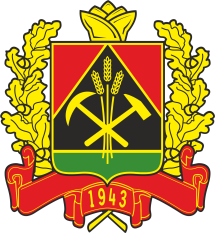 ДЕПАРТАМЕНТ СОЦИАЛЬНОЙ ЗАЩИТЫ НАСЕЛЕНИЯКЕМЕРОВСКОЙ ОБЛАСТИПРИКАЗОт « 13 » ноября 2019 г.  № 178О внесении изменений в приказ департамента социальной защиты населения Кемеровской области от 04.07.2019 № 99 «Об утверждении Порядка проведения типизации при составлении индивидуальной программы предоставления социальных услуг, предусмотренной Федеральным законом от 28.12.2013 № 442-ФЗ «Об основах социального обслуживания граждан в Российской Федерации»	П р и к а з ы в а ю:	1. Внести в Порядок проведения типизации при составлении индивидуальной программы предоставления социальных услуг, предусмотренной Федеральным законом  от 28.12.2013 № 442-ФЗ «Об основах социального обслуживания граждан в Российской Федерации» (далее - Порядок), утвержденный приказом департамента социальной защиты населения Кемеровской области от 04.07.2019 № 99 «Об утверждении Порядка проведения типизации при составлении индивидуальной программы предоставления социальных услуг, предусмотренной Федеральным законом               от 28.12.2013 № 442-ФЗ «Об основах социального обслуживания граждан в Российской Федерации», следующие изменения:	1.1. Абзац второй пункта 1.7 дополнить предложением следующего содержания:	«Социальные услуги предоставляются организациями социального обслуживания в соответствии со стандартами социальных услуг, являющимися приложением № 7 к настоящему Порядку.».	1.2. Дополнить Порядок приложением № 7 согласно приложению к настоящему приказу.	2. Отделу информационных технологий и защиты информации обеспечить размещение настоящего приказа на сайте «Электронный бюллетень Коллегии Администрации Кемеровской области» и на официальном сайте департамента социальной защиты населения Кемеровской области.	3. Контроль за исполнением настоящего приказа оставляю за собой.	4. Настоящий приказ распространяется на правоотношения, возникшие с 01.09.2019.  Начальник департамента						           Е.А. ВоронинаПриложение к приказу департамента социальной защиты населения Кемеровской области                                 от 13.11.2019 № 178«Приложение № 7к Порядку проведения типизации при составлении индивидуальной программы предоставления социальных услуг, предусмотренной Федеральным законом от 28.12.2013 № 442-ФЗ «Об основах социального обслуживания граждан в Российской Федерации»1. Стандарты социальных услуг для стационарной формы социального обслуживания2. Стандарты социальных услуг на дому3. Стандарты социальных услуг в полустационарной форме № п/пНаименование социальной услугиОписание социальной услуги, в том числе ее объемСроки предо-ставле-ния социаль-ной услугиПо душевой норматив финан-сирова-ния социаль-ной услугиУсловия предоставления социальной услугиПоказатели качества и оценка результатов предоставления социальной услугиИные необхо-димые для предо-ставле-ния социаль-ной услуги положе-нияГруппаГруппаГруппаГруппаГруппаГруппа№ п/пНаименование социальной услугиОписание социальной услуги, в том числе ее объемСроки предо-ставле-ния социаль-ной услугиПо душевой норматив финан-сирова-ния социаль-ной услугиУсловия предоставления социальной услугиПоказатели качества и оценка результатов предоставления социальной услугиИные необхо-димые для предо-ставле-ния социаль-ной услуги положе-ния01234512345678910111213141Социально-бытовые услугиСоциально-бытовые услугиСоциально-бытовые услугиСоциально-бытовые услугиСоциально-бытовые услугиСоциально-бытовые услугиСоциально-бытовые услугиСоциально-бытовые услугиСоциально-бытовые услугиСоциально-бытовые услугиСоциально-бытовые услугиСоциально-бытовые услугиСоциально-бытовые услуги1.1Предоставление площади жилых помещений согласно утвержденным нормативамСогласно нормативам, утвержденным приказом департамента социальной защиты населения Кемеровской области (далее - департамент). Периодичность предоставления социальной услуги: ежедневно при постоянном или временном проживании (на срок, определенный индивидуальной программой предоставления социальных услуг (далее - ИППСУ). Единица социальной услуги: предоставление жилой площади одному получателю социальной услуги в сутки -  1 услуга.Норма времени на предоставление социальной услуги – круглосуточно.В соответ-ствии с ИППСУВ соответ-ствии с приказом департа-ментаПредоставляются благоустроенные жилые помещения. Размещение получателей социаль-ных услуг осуществляя-ется с учетом пола, возраста, состояния здоровья, физической, психичес-кой и психологической совместимости, пожеланий получателей социальных услуг. 
В комнатах обеспечива-ется естественное и искусственное освещение. ПСУ предоставляются помещения для проведения реабилитационных, физкультурно-оздоровительных, спортивных, культурно-развлекательных мероприятий, лечебно-трудовой деятельности и бытового обслужива-ния. Все помещения должны соответствовать санитарно-гигиеничес-ким нормам, обеспечи-вать удобство прожива-ния получателей социальных услуг и отвечать действующим санитарно-эпидемиоло-гическим требованиям и нормативам, в том числе противопожарным требованиям.Организации социального обслуживания должны включать следующие комплексы жилых помещений:а) медицинский пункт (кабинет и/или изолятор);б) помещение для культурно-досуговой деятельности; в) помещение для приготовления и приема пищи (столовая, буфет и пр.);г) круглосуточно действующий пост охраны. Помещения, предоставляемые для организации реабилита-ционных мероприятий, лечебно-трудовой и учебной деятельности, культурного и бытового обслуживания, по размерам, расположе-нию и конфигурации должны обеспечивать проведение в них всех упомянутых выше мероприятий с учетом специфики обслужива-емого получателя социальной услуги.Социальная услуга предоставляется в период проживания в организации социаль-ного обслуживания круглосуточноа) полнота предоставления социальной услуги в соответствии с требованиями законодатель-ства и ее своевременность;б) результативность (эффективность) предостав-ления социальной услуги:материальная результативность (степень решения материальных или финансовых проблем получателя социальной услуги), оцениваемая непосредственным контролем результатов выполнения социальной услуги (далее - материальная            результативность); нематериальная результативность (степень улучшения психоэмоционального, физического состояния получателя социальной услуги, решения его правовых, бытовых и других проблем в результате взаимодействия с исполнителем социальной услуги), оцениваемая косвенным методом, в том числе путем проведения социологических опросов, при этом должен быть обеспечен приоритет получателя социальной услуги в оценке качества социальной услуги (далее - нематериальная результативность)--+++++1.2Обеспечение питанием согласно утвержденным нормамПитание предоставляется в соответствии с утвержденными нормами, 5 раз в сутки для всех получателей социальных услуг,           6 раз в сутки для получателей социальных услуг по назначению врача.Периодичность предоставления социальной услуги: ежедневно при постоянном или временном проживании (на срок, определенный ИППСУ).Единица социальной услуги: обеспечение питанием одного получателя социальной услуги в сутки - 1 услуга.Норма времени на предоставление социальной услуги –  до 120 минутВ соответ-ствии с ИППСУВ соответ-ствии с приказом департа-ментаПитание должно быть регулярным, разнообразным, пища должна быть приготовлена из доброкачественных продуктов, удовлетворять потребности получателей социальных услуг по калорийности, соответствовать установленным нормам питания, санитарно-гигиеническим требованиям. Питание должно быть предоставлено с учетом состояния здоровья получателя социальной услуги. Организация питания с обслуживанием с сервировкой стола (нож, вилка, ложка, тарелка, чашка) или сиспользованием линии самообслуживания с элементами «шведского стола» с привлечением персонала только для выдачи первых, вторых блюд и гарниров.Уборка посуды и приборов со столов получателей социальных услуга) полнота предоставления социальной услуги в соответствии с требованиями федерального и областного законодательства и ее своевременность;б) результативность (эффективность) предоставления социальной услуги:материальная результативность;нематериальная результативность (удовлетворенность получателей социальных услуг)--+++++1.3Обеспечение мягким инвентарем (одеждой, обувью, нательным бельем и постельными принадлежностя-ми) согласно утвержденным нормативамПредоставляется согласно утвержденным нормативам.Мягкий инвентарь выдается получателю социальной услуги при поступлении в организацию социального обслуживания и заменяется по мере износа в соответствии с утвержденными нормативами. Смена постельного белья и одежды производится не реже 1 раза в неделю. Смена постельного белья и одежды производится по потребности при загрязнении.По мере загрязнения мягкий инвентарь подлежит стирке. Мягкий инвентарь, имеющий повреждения, подлежит ремонту.Периодичность предоставления услуги: ежедневно при постоянном или временном проживании (на срок, определенный ИППСУ).Единица социальной услуги: предоставление или смена мягкого инвентаря в сутки для одного получателя социальной услуги - 
1 услугаВ соответ-ствии с ИППСУВ соответ-ствии с приказом департа-ментаОдежда, обувь, в том числе ортопедическая, нательное белье должны быть удобными в носке, соответствовать сезону, росту и размерам получателя социальной услуги, по возможности его запросам по фасону и расцветке, а также санитарно-гигиеническим нормам и требованиям.Постельные принадлежности должны быть удобными в пользовании, подобранными с учетом физического состояния получателя социальной услугиа) полнота предоставления социальной услуги в соответствии с требованиями федерального и областного законодательства и ее своевременность;б) результативность (эффективность) предоставления социальной услуги:материальная результативность;нематериальная результативность (удовлетворенность получателей социальных услуг)--+++++1.4Предоставление в пользование мебели согласно утвержденным нормативамЖилые комнаты должны иметь шкафы для хранения одежды, белья, обуви. Количество отделений в шкафах должно быть равно количеству спальных мест в комнате. Количество тумбочек и стульев должно соответство-вать количеству проживающих получателей социальных услуг.В пользование получателю социальной услуги предоставляются:1 кровать,1 тумбочка,1 стул и1 место в шкафу (не менее 2 плечиков на       1 получателя социальной услуги) и индивидуальные секции (полки), обеспечивающие возможность хранения одежды. На комнату выделяется 1 стол. Периодичность предоставления социальной услуги: ежедневно при постоянном или временном проживании (на срок, определенный ИППСУ).Единица социальной услуги: предоставление в пользование мебели для одного получателя социальной услуги в сутки - 1 услугаВ соответ-ствии с ИППСУВ соответ-ствии с приказом департа-ментаРазмещение мебели в помещениях должно осуществляться таким образом, чтобы обеспечить свободный доступ к получателям социальных услуг для оказания социально-медицинских услуг инвалидам, тяжелобольным и малоподвижным гражданам, а также доступность уборки и эксплуатации.Предоставление в пользование мебели в помещениях для проведения реабилитационных, физкультурно-оздоровительных, спортивных, культурно-развлекательных мероприятий, лечебно-трудовой деятельности, бытового обслуживания.Предоставляемая получателям социальных услуг мебель должна отвечать установленным санитарно-гигиеническим нормам и требованиям, быть удобной в пользовании, подобранной с учетом физического состояния получателей социальных услуга) полнота предоставления социальной услуги в соответствии с требованиями федерального и областного законодательства и ее своевременность;б) результативность (эффективность) предоставления социальной услуги:материальная результативность;нематериальная результативность--+++++1.5Уборка жилых помещенийУборка жилых помещений с использованием моющих средств, в том числе генеральная.Периодичность предоставления социальной услуги: ежедневно при постоянном или временном проживании (на срок, определенный ИППСУ), не менее              2 раз в сутки. Генеральная уборка - не реже 2 раз в месяц.Единица социальной услуги: уборка жилых помещений в сутки одному получателю социальной услуги – 1 услугаВ соответ-ствии с ИППСУВ соответ-ствии с приказом департа-ментаПроводится с применением моющих и дезинфицирующих средства) полнота предоставления социальной услуги в соответствии с требованиями федерального и областного законодательства и ее своевременность;б) результативность (эффективность) предоставления социальной услуги:материальная результативность;нематериальная результативность (отсутствие замечаний надзорных органов)--+++++1.6Организация досуга и отдыха, в том числе обеспечение книгами, журналами, газетами, настольными играми, за счет средств совершеннолетних получателей социальных услугОбеспечение книгами, журналами, газетами, настольными играми за счет средств совершеннолетних получателей социальных услуг.Возможность просмотра телевизора предоставляется ежедневно, за исключением времени для сна, отведенного согласно правилам внутреннего распорядка.Периодичность предоставления социальной услуги: ежедневно при постоянном или временном проживании (на срок, определенный ИППСУ).Единица социальной услуги: обеспечение организации досуга и отдыха для одного получателя социальной услуги в сутки - 1 услугаВ соответ-ствии с ИППСУВ соответ-ствии с приказом департа-ментаПредоставление просмотра телевизора и мест для отдыха. Формирование у получателей социальных услуг позитивного психологического состояния и интересов, участие в общественных мероприятиях и поддержание активного образа жизни.Организация социокультурных мероприятий в пределах организации(проведение клубной и кружковой работы с участием получателей социальных услуг: концерты, выставки, театрализованные представления, спортивные соревнования с участием получателей социальных услуг, просмотр телепередач и художественных фильмов).Организация культурно-массовых мероприятий за пределами организации (посещение театров, выставок, спектаклей и иных мероприятий).Организация доставки получателей социальных услуг к месту проведения культурно-массового мероприятия.Организация доставки получателей социальных услуг обратно в организацию социального обслуживания.Обеспечение книгами (аудиокнигами), журналами, газетами  и настольными играми (шашки, шахматы и т.д.). Социальная услуга предоставляется в соответствии с планом мероприятий в период проживания в организации социального обслуживанияа) полнота предоставления социальной услуги в соответствии с требованиями федерального и областного законодательства и ее своевременность;б) результативность (эффективность) предоставления социальной услуги:материальная результативность; нематериальная результативность--+++++1.7Предоставление санитарно - гигиенических услуг лицам, не способным по состоянию здоровья самостоятельно осуществлять за собой уходПредоставление условий для соблюдения правил личной гигиены и санитарии:1. Причесывание – не реже 1 раза в день и по мере возникновения потребности у получателя социальной услуги.Норма времени  на предоставление социальной услуги – до 5 минут.2. Стрижка волос: подготовка к стрижке;Объяснение получате-лю социальной услуги о ходе выполнения услуги; стрижка волос;уборка после стрижки. Социальная услуга предоставляется 1 раз в месяц и по мере возникновения потребности получате-ля социальной услуги. Норма времени на предоставление 
социальной услуги  - до 20 минут.3. Уход за ротовой полостью: подготовка необходимых инструментов и места;объяснение получате-лю социальной услуги о ходе выполнения услуги и подготовка получателя социальной услуги к процедуре;помощь в уходе за зубами или челюстью (чистка зубов (протезов);чистка ротовой полости (языка, слизистой щек);полоскание ротовой полости; уборка места выполнения социальной услуги.Социальная услуга предоставляется 2 раза в день и по мере возникновения потребности получателя социальной услуги.Норма времени на предоставление социальной услуги: для 3 группы ухода -
5 минут; для 4,5 группы ухода - 10 минут.4. Помощь в одевании и раздевании:подготовить необходи-мую одежду и обувь  по сезону;помощь в одевании – надеть подготовлен-ную в соответствии с целью и сезоном обувь и одежду;помощь в раздевании – снять одежду, обувь, убрать ее на место хранения.Социальная услуга предоставляется до             2  раз в день и по мере возникновения потребности получателя социальной услуги. Норма времени на предоставление социальной
услуги – для 3 группы ухода - 15 минут; для 4,5 группы ухода - 20 минут.5. Умывание:помощь в умывании – умывание рук, лица, шеи, ушей водой либо с использованием гигиенических средств; вытирание полотенцем (салфеткой).Социальная услуга предоставляется 
2 раза в сутки и по мере возникновения потребности получателя социальной услуги. Норма времени на предоставление социальной услуги – до 10 минут.6. Стрижка ногтей на руках: подготовка необходимых инструментов;объяснение получателю социальной услуги о ходе выполнения услуги; стрижка ногтей, обработка рук кремом (крем при наличии у  получателя социальной услуги). Социальная услуга предоставляется 1 раз в неделю и по мере возникновения потребности получателя социальной услуги.Норма времени на предоставление социальной услуги – до 10 минут.7. Стрижка ногтей на ногах: подготовка необходимых  инструментов;объяснение 
получателю социальной услуги о ходе выполнения услуги;распаривание ног при необходимости;стрижка ногтей или подпиливание  (укорачивание ногтевой пластины); обработка кремом для ног (крем при наличии у получателя социальной услуги).Социальная услуга предоставляется 1 раз в месяц и по мере возникновения потребности получателя социальной услуги. Социальная услуга предоставляется при отсутствии заболеваний сосудов нижних конечностей, диабета, выраженных инфекционных заболеваниях ногтей.Норма времени на предоставление социальной услуги:для 1 группы ухода - 10 минут; для 2 группы ухода  - 15 минут;для 3, 4, 5 группы ухода - 20 минут.8. Помощь при физиологических отправлениях: обмывание, обтирание, смена абсорбирую-щего белья по мере необходимости, но не менее трех раз в день;вынос и обработка судна антисептичес-кими препаратами – по мере необходимости;помощь в пользовании туалетом или судном: сопроводить получателя социальной услуги до туалета; поправить одежду (до и после туалета); помочь сесть на унитаз (или судно); подтереть или подмыть получателя социальной услуги; вымыть ему руки; при применении судна лежачим получателям социальных услуг: помочь приподнять таз или повернуться, подставить судно, после использования судно очистить и дезинфицировать. В остальном, при использовании судна соблюдаются те же правила, что и при пользовании туалетом. Социальная услуга предоставляется по мере возникновения потребности получателя социальной услуги.Норма времени на предоставление социальной услуги:для 2 группы ухода -  10 минут; для 3, 4, 5 группы ухода - 15 минут.9. Помощь при бритье: подготовка необходимых инструментов и места, подготовка получателя социальной услуги к процедуре;помощь в бритье бороды, усов (для мужчин) – удаление нежелательной растительности на лице - проведение процедуры бритья с соблюдением техники безопасности;уборка инструментов и места выполнения социальной услуги.Социальная услуга предоставляется до  3-х раз в неделю и по мере возникновения потребности получателя социальной услуги.Норма времени на предоставление социальной услуги – до 15 минут.10. Содействие при купании: сопровождение в душевую или ванную комнату;содействие при мытье труднодоступных частей тела с применением моющих средств;помощь в вытирании труднодоступных частей тела полотенцем;сопровождение из душевой или ванной комнаты обратно.Социальная услуга предоставляется 1 раз в неделю и по мере возникновения потребности получателя социальной услуги.Норма времени на предоставление социальной услуги:для 2 группы ухода - 15 минут; для 3 группы ухода – 20 минут;для 4, 5 группы
ухода – 30 минут.11. Полное купание в душе или ванной комнате: сопровожде-ние в душевую или ванную комнату;проведение полного туалета (мытье в ванне или душе полностью) с применением моющих средств;вытирание тела полотенцем полностью; сопровождение из душевой или ванной комнаты обратно.Социальная услуга предоставляется 1 раз в неделю и по мере возникновения потребности получателя социальной услуги.Норма времени на предоставление социальной услуги – до 30 минут.12. Помощь в пользовании очками или слуховыми аппаратами: помощь в пользовании очками или слуховыми аппаратами;проверка техническо-го состояния и безопасности очков, аппарата; помощь в установке аппарата и надевании очков и их снятии. Социальная услуга предоставляется по мере возникновения потребности получателя социальной услуги.Норма времени на предоставление социальной услуги  до 5 минут.13. Обучение получателя социальной услуги основным приемам вертикализации:обучение получателя социальной услуги основным приемам встать с постели и лечь в постель (откинуть одеяло, спустить ноги получателя социальной услуги с кровати, приподнять голову, поднять туловище получателя социальной услуги с постели наиболее удобным захватом, посадить получателя социальной услуги на постель, уложить головой на подушку, положить ноги на постель, помочь принять удобную позу, укрыть одеялом); обучение правилам пересажи-вания с кровати на кресло-коляску (на стул) и обратно.Социальная услуга предоставляется по мере возникновения потребности получателя социальной услуги.Норма времени на предоставление социальной услуги:для 2 группы ухода - 10 минут; для 3 группы ухода - 20 минут;для 4, 5 группы
ухода - 30 минут.14. Предоставление средств личной гигиены согласно утвержденным нормативам: предусматривает выдачу средств личной гигиены (зубная паста, мыло, крем для бритья, шампунь и др.) согласно утвержден-ным нормативам;средства личной гигиены должны отвечать санитарно-гигиеническим нормам и требованиям.Норма времени на предоставление социальной услуги – круглосуточно.Единица социальной услуги: предоставление санитарно- гигиенических услуг одному получателю социальных услуг в сутки – 1 услугаВ соответ-ствии с ИППСУВ соответ-ствии с приказом департа-ментаСоциальная услуга предоставляется в период проживания в организации социального обслуживания. Социальная услуга должна обеспечивать получателям социальных услуг чистоту, ухоженность, опрятный внешний вид, а для получателей социальных услуг, находящихся на постельном режиме, также быть направленной на профилактику пролежней. Процедуры должны осуществляться с максимальной аккуратностью и осторожностью без причинения получателю социальной услуги какого-либо вреда, физических или моральных страданий и неудобства) полнота предоставления социальной услуги в соответствии с требованиями федерального и областного законодательства и ее своевременность;б) результативность (эффективность) предоставления социальной услуги:материальная результативность;нематериальная результативность (отсутствие замечаний надзорных органов)----- -------------++++++1.7Предоставление санитарно - гигиенических услуг лицам, не способным по состоянию здоровья самостоятельно осуществлять за собой уходПредоставление условий для соблюдения правил личной гигиены и санитарии:1. Причесывание – не реже 1 раза в день и по мере возникновения потребности у получателя социальной услуги.Норма времени  на предоставление социальной услуги – до 5 минут.2. Стрижка волос: подготовка к стрижке;Объяснение получате-лю социальной услуги о ходе выполнения услуги; стрижка волос;уборка после стрижки. Социальная услуга предоставляется 1 раз в месяц и по мере возникновения потребности получате-ля социальной услуги. Норма времени на предоставление 
социальной услуги  - до 20 минут.3. Уход за ротовой полостью: подготовка необходимых инструментов и места;объяснение получате-лю социальной услуги о ходе выполнения услуги и подготовка получателя социальной услуги к процедуре;помощь в уходе за зубами или челюстью (чистка зубов (протезов);чистка ротовой полости (языка, слизистой щек);полоскание ротовой полости; уборка места выполнения социальной услуги.Социальная услуга предоставляется 2 раза в день и по мере возникновения потребности получателя социальной услуги.Норма времени на предоставление социальной услуги: для 3 группы ухода -
5 минут; для 4,5 группы ухода - 10 минут.4. Помощь в одевании и раздевании:подготовить необходи-мую одежду и обувь  по сезону;помощь в одевании – надеть подготовлен-ную в соответствии с целью и сезоном обувь и одежду;помощь в раздевании – снять одежду, обувь, убрать ее на место хранения.Социальная услуга предоставляется до             2  раз в день и по мере возникновения потребности получателя социальной услуги. Норма времени на предоставление социальной
услуги – для 3 группы ухода - 15 минут; для 4,5 группы ухода - 20 минут.5. Умывание:помощь в умывании – умывание рук, лица, шеи, ушей водой либо с использованием гигиенических средств; вытирание полотенцем (салфеткой).Социальная услуга предоставляется 
2 раза в сутки и по мере возникновения потребности получателя социальной услуги. Норма времени на предоставление социальной услуги – до 10 минут.6. Стрижка ногтей на руках: подготовка необходимых инструментов;объяснение получателю социальной услуги о ходе выполнения услуги; стрижка ногтей, обработка рук кремом (крем при наличии у  получателя социальной услуги). Социальная услуга предоставляется 1 раз в неделю и по мере возникновения потребности получателя социальной услуги.Норма времени на предоставление социальной услуги – до 10 минут.7. Стрижка ногтей на ногах: подготовка необходимых  инструментов;объяснение 
получателю социальной услуги о ходе выполнения услуги;распаривание ног при необходимости;стрижка ногтей или подпиливание  (укорачивание ногтевой пластины); обработка кремом для ног (крем при наличии у получателя социальной услуги).Социальная услуга предоставляется 1 раз в месяц и по мере возникновения потребности получателя социальной услуги. Социальная услуга предоставляется при отсутствии заболеваний сосудов нижних конечностей, диабета, выраженных инфекционных заболеваниях ногтей.Норма времени на предоставление социальной услуги:для 1 группы ухода - 10 минут; для 2 группы ухода  - 15 минут;для 3, 4, 5 группы ухода - 20 минут.8. Помощь при физиологических отправлениях: обмывание, обтирание, смена абсорбирую-щего белья по мере необходимости, но не менее трех раз в день;вынос и обработка судна антисептичес-кими препаратами – по мере необходимости;помощь в пользовании туалетом или судном: сопроводить получателя социальной услуги до туалета; поправить одежду (до и после туалета); помочь сесть на унитаз (или судно); подтереть или подмыть получателя социальной услуги; вымыть ему руки; при применении судна лежачим получателям социальных услуг: помочь приподнять таз или повернуться, подставить судно, после использования судно очистить и дезинфицировать. В остальном, при использовании судна соблюдаются те же правила, что и при пользовании туалетом. Социальная услуга предоставляется по мере возникновения потребности получателя социальной услуги.Норма времени на предоставление социальной услуги:для 2 группы ухода -  10 минут; для 3, 4, 5 группы ухода - 15 минут.9. Помощь при бритье: подготовка необходимых инструментов и места, подготовка получателя социальной услуги к процедуре;помощь в бритье бороды, усов (для мужчин) – удаление нежелательной растительности на лице - проведение процедуры бритья с соблюдением техники безопасности;уборка инструментов и места выполнения социальной услуги.Социальная услуга предоставляется до  3-х раз в неделю и по мере возникновения потребности получателя социальной услуги.Норма времени на предоставление социальной услуги – до 15 минут.10. Содействие при купании: сопровождение в душевую или ванную комнату;содействие при мытье труднодоступных частей тела с применением моющих средств;помощь в вытирании труднодоступных частей тела полотенцем;сопровождение из душевой или ванной комнаты обратно.Социальная услуга предоставляется 1 раз в неделю и по мере возникновения потребности получателя социальной услуги.Норма времени на предоставление социальной услуги:для 2 группы ухода - 15 минут; для 3 группы ухода – 20 минут;для 4, 5 группы
ухода – 30 минут.11. Полное купание в душе или ванной комнате: сопровожде-ние в душевую или ванную комнату;проведение полного туалета (мытье в ванне или душе полностью) с применением моющих средств;вытирание тела полотенцем полностью; сопровождение из душевой или ванной комнаты обратно.Социальная услуга предоставляется 1 раз в неделю и по мере возникновения потребности получателя социальной услуги.Норма времени на предоставление социальной услуги – до 30 минут.12. Помощь в пользовании очками или слуховыми аппаратами: помощь в пользовании очками или слуховыми аппаратами;проверка техническо-го состояния и безопасности очков, аппарата; помощь в установке аппарата и надевании очков и их снятии. Социальная услуга предоставляется по мере возникновения потребности получателя социальной услуги.Норма времени на предоставление социальной услуги  до 5 минут.13. Обучение получателя социальной услуги основным приемам вертикализации:обучение получателя социальной услуги основным приемам встать с постели и лечь в постель (откинуть одеяло, спустить ноги получателя социальной услуги с кровати, приподнять голову, поднять туловище получателя социальной услуги с постели наиболее удобным захватом, посадить получателя социальной услуги на постель, уложить головой на подушку, положить ноги на постель, помочь принять удобную позу, укрыть одеялом); обучение правилам пересажи-вания с кровати на кресло-коляску (на стул) и обратно.Социальная услуга предоставляется по мере возникновения потребности получателя социальной услуги.Норма времени на предоставление социальной услуги:для 2 группы ухода - 10 минут; для 3 группы ухода - 20 минут;для 4, 5 группы
ухода - 30 минут.14. Предоставление средств личной гигиены согласно утвержденным нормативам: предусматривает выдачу средств личной гигиены (зубная паста, мыло, крем для бритья, шампунь и др.) согласно утвержден-ным нормативам;средства личной гигиены должны отвечать санитарно-гигиеническим нормам и требованиям.Норма времени на предоставление социальной услуги – круглосуточно.Единица социальной услуги: предоставление санитарно- гигиенических услуг одному получателю социальных услуг в сутки – 1 услугаВ соответ-ствии с ИППСУВ соответ-ствии с приказом департа-ментаСоциальная услуга предоставляется в период проживания в организации социального обслуживания. Социальная услуга должна обеспечивать получателям социальных услуг чистоту, ухоженность, опрятный внешний вид, а для получателей социальных услуг, находящихся на постельном режиме, также быть направленной на профилактику пролежней. Процедуры должны осуществляться с максимальной аккуратностью и осторожностью без причинения получателю социальной услуги какого-либо вреда, физических или моральных страданий и неудобства) полнота предоставления социальной услуги в соответствии с требованиями федерального и областного законодательства и ее своевременность;б) результативность (эффективность) предоставления социальной услуги:материальная результативность;нематериальная результативность (отсутствие замечаний надзорных органов)----- ---------- - --+------+---+++-+--+++ + ++++++-++++ + +++++++++++ + ++++++++++1.8Помощь в приеме пищи (кормление)Кормление получателей социальных услуг, которые не могут самостоятельно принимать пищу, что включает в себя:1. Подачу пищи: подготовку места для приема пищи (стол, тумбочка, поднос), усаживание в удобное положение (кормление осуществляется в сидячем или полусидящем положении – в зависимости от состояния получателя социальной услуги), мытье рук, подготовка приготовленной пищи и кухонных приборов, посуды (выбрать нужную посуду и столовые приборы) для приема пищи (кормления); подача одной порции блюда на стол; уборка места приема пищи, мытье использованной посуды и столовых приборов. Норма времени на предоставление социальной услуги – 10 минут.2. Подачу пищи и кормление: подготовка получателя социальной услуги к приему пищи: удобно усадить получателя социальной услуги (кормление осуществляется в сидячем или полусидящемположении - в зависимости от состояния получателя социальной услуги) и вымыть руки; подготовка приготовленной пищи и кухонных приборов, посуды (выбрать нужную посуду и столовые приборы) для приема пищи (кормления);подготовка места для приема пищи (стол, тумбочка, поднос);подача одной порции блюда на стол;кормление получателя социальной услуги, который не может самостоятельно принимать пищу;мытье получателю социальной услуги рук, лица, полоскание ротовой полости;уборка места приема пищи, мытье использованной посуды и столовых приборов.Норма времени на предоставление социальной услуги – 20 минут. Кормление получателей социальных услуг предоставляется не реже 5 раз в день в зависимости от состояния здоровья.Периодичность предоставления социальной услуги: ежедневно при постоянном или временном прожива-нии (на срок, опреде-ленный ИППСУ).Единица социальной услуги: помощь в приеме пищи одному получателю социальной услуги в сутки - 1 услугаВ соответ-ствии с ИППСУВ соответ-ствии с приказ-ом департа-ментаСоциальная услуга оказывается при состояниях, связанных с временной потерей способности к самообслуживанию.Процедуры должны осуществляться с максимальной аккуратностью и осторожностью без причинения получате-лю социальной услуги какого-либо вреда, физических или моральных страданий и неудобства) полнота предоставления социальной услуги в соответствии с требованиями федерального и областного законодательства и ее своевременность;б) результативность (эффективность) предоставления социальной услуги:материальная результативность;нематериальная результативность (отсутствие замечаний надзорных органов)-------+-++++1.9Отправка за счет средств совершен-нолетних получателей социальных услуг почтовой корреспонденцииНаписание писем под диктовку;прочтение писем вслух, отправка на электронном или бумажном носителе.Предоставляется по мере необходимости, но не чаще 2 раз в месяц. Периодичность предоставления социальной услуги.Социальная услуга предоставляется
до 2 раз в месяц. Единица социальной услуги: написание письма, одна отправка корреспонденции чтение письма вслух для одного получателя социальной услуги -  
1 услуга.Норма времени на предоставление социальной услуги:для 2 группы ухода - 15 минут; для 3 группы ухода - 20 минут;для 4, 5 группы 
ухода – 30 минутПо обраще-нию, индиви-дуальноВ соответ-ствии с приказом департа-ментаПри написании и прочтении писем должна быть обеспечена конфиденциальность. При прочтении писем вслух должно быть гарантировано доведение до получателя социальной услуги всей заложенной в них информации. Приобретение конверта или марок, отправка осуществляются за счет средств получателя социальной услугиа) полнота предоставления социальной услуги в соответствии с требованиями федерального и областного законодательства и ее своевременность;б) результативность (эффективность) предоставления социальной услуги:материальная результативность; нематериальная результативностьПочерк письма должен быть разбор-чивым--++++1.10Организация предоставления транспорта за счет средств совершеннолет-них получателей социальных услуг и при необходимости - сопровождение совершеннолет-них получателей социальных услугВызов транспорта по желанию получателя социальной услуги и при необходимости его сопровождение.Периодичность предоставления социальной услуги: по мере обращения.Единица социальной услуги:организация транспорта одному получателю социальной услуги и при необходимости сопровождение -          1 услуга. Норма времени на предоставление социальной услуги – до 90 минутПо обраще-нию, индиви-дуальноВ соответ-ствии с прика-зом департа-ментаПредоставляется при возникновении необходимости в перевозке получателя социальной услуги, возникающей в ходе предоставления ему социальных услуга) полнота предоставления социальной услуги в соответствии с требованиями федерального и областного законодательства и ее своевременность;б) результативность (эффективность) предоставления социальной услуги:материальная результативность;нематериальная результативность--+++++1.11Содействие в организации ритуальных услуг (при отсутствии у умерших граждан родственников или при невозможности или нежелании ими осуществить погребение)Извещение родственника, указанного получателем социальной услуги (при его наличии) о факте смерти. Оплата специализированным организациям за предоставление услуг. Единица социальной услуги:извещение о факте смерти родственнику, проведение похоронных мероприятий для одного получателя социальных услуг -       1 услуга.Норма времени на предоставление социальной услуги – до 180 минутПо необхо-димостиВ соответ-ствии с прика-зом департа-ментаОтсутствие у умерших граждан родственников или при невозмож-ности или нежелании ими осуществить погребениеСоциальная услуга предоставляется разово.Своевременность--+++++1.12Осуществление позиционирова-ния, подъема, поворотов и перемещения лиц, нуждающихся в постороннем уходе, в постели с применением технических средствСмена положения тела для недопущения давления на кожные покровы, для профилактики образования опрелостей, пролежней и контрактур, а также застойных явлений в легких, тренировки сердечно-сосудистой системы.Единица социальной услуги:Текущая оценка риска развития пролежней – не менее 1 раза в день (утром); смена положения тела (пози-ционирование, подъем, поворот, перемещение) – ежедневно каждые два часа, в ночное время по потребности с учетом риска развития пролежней; проверка состояния постели при перемене 
положения – ежедневно каждые          2 часа, в ночное время по потребности с учетом риска развития пролежней.Для одного получателя социальной услуги в сутки –  1 услуга.1. Позиционирование в кровати: регулярное (каждые 2 часа или по показаниям, рекомен-дациям врача) изменение положения тела в кровати тяжелобольных получателей социальных услуг;применение положений:                30 градусов на боку, 135 градусов на боку, приподнятая верхняя часть тела, положение для принятия пищи (верхняя часть тела приподнята от 70 до  90 градусов), положение на спине с подколенным роликом. Положение на животе не более 15 минут под наблюдением, но не менее 4 раз в день  с интервалом 2 часа. Социальная услуга предоставляется по мере возникновения потребности, исходя из состояния получателя социальной услуги.Норма времени на предоставление социальной услуги – до 15 минут.2. Помощь при пересаживании  с кровати на кресло-коляску (на стул) и обратно. Социальная услуга предоставляется не менее 2 раз в день. Норма времени на предоставление социальной услуги – до 5 минут.3. Пересаживание  с кровати на кресло-коляску (на стул) и обратно.Социальная услуга предоставляется не менее 2 раз в день.Норма времени на предоставление социальной услуги – до 5 минут.4. Усаживание на край кровати: посадить на край кровати безопасным способом, придать комфортное и устойчивое положе-ние; положить в кровать безопасным и безболезненным способом. Придать комфортное положение в кровати.Социальная услуга предоставляется не менее 2 раз в день. Норма времени на предоставление социальной услуги:для 3, 4 группы ухода -  5 минут; для 5 группы ухода - 10 минут.5. Помощь при передвижении получателей социаль-ных услуг в пределах здания (комнаты) с применением технических средств реабилитации.Социальная услуга предоставляется не менее 2 раз в день.Норма времени на предоставление социальной услуги:для 3 группы ухода -      5 минут; для 4, 5 группы ухода - 10 минут.6. Подъем получателей социальных услуг из лежачего положения в сидячее с применением технических средств и обратно.Норма времени на предоставление социальной услуги 
для 3 группы ухода - до 10 минут; для 4, 5 группы ухода -  до 15 минутУслуга предо-став-ляется в соот-ветствии с персо-нальным планом  ухода получа-теля социа-льных услуг, ИППСУ, по мере  возник-новения потреб-ности-Должна предоставлять-ся с максимальной аккуратностью и осторожностью, без причинения какого-либо вреда получателю социальной услуги, сохраняя чувство человеческого достоинства получателя социальной услуги, в соответствии  со стандартами, алгорит-мами осуществления услуг по уходу. Необходимо учитывать и развивать ребилита-ционный потенциал получателя социальной услуги, развивать возможность самостоя-тельных действий и навыков по уходуа) полнота предоставления социальной услуги в соответствии с требованиями федераль-ного и областного законода-тельства и ее своевременность;б) результативность (эффек-тивность) предоставления услуги:материальная результа-тивность; нематериальная результативность-------------------++++++++++++++++++2Социально- медицинские услугиСоциально- медицинские услугиСоциально- медицинские услугиСоциально- медицинские услугиСоциально- медицинские услугиСоциально- медицинские услугиСоциально- медицинские услугиСоциально- медицинские услугиСоциально- медицинские услугиСоциально- медицинские услугиСоциально- медицинские услугиСоциально- медицинские услугиСоциально- медицинские услуги2.1Выполнение процедур, связанных с сохранением здоровья получателей социальных услуг (измерение артериального давления и температуры тела, контроль за приемом лекарств)Проведение медицинских процедур: прием лекарств, закапывание капель, закладывание мази, инъекций по назначению лечащего врача,  измерение артериального давления, температуры тела, антропометрия, наложение компрессов, перевязок, обработка пролежней, раневых поверхностей, выполнение очистительных клизм,  ингаляции. Время исполнения социальной услуги:до 15 минут на одну медицинскую процедуру. Периодичность предоставления социальной услуги: по назначению врача-специалиста (фельдшера) или по медицинским показаниям.Единица социальной услуги: проведение назначенных процедур (прием лекарств, закапывание капель, закладывание мази, инъекций по назначению лечащего врача, измерение артериального давления, температуры тела, антропометрия, наложение компрессов, перевязок, обработка пролежней, раневых поверхностей, выполнение очистительных клизм, ингаляции.) для одного получателя социальных услуг в сутки - 1 услугаВ соответ-ствии с ИППСУВ соответ-ствии с приказом департа-ментаПредоставляется при возникновении у получателя социальной услуги временных проблем со здоровьем, не требующих госпитализации в медицинскую организациюа) полнота предоставления социальной услуги в соответствии с требованиями федерального и областного законодательства и ее своевременность;б) результативность (эффективность) предоставления социальной услуги:материальная результативность;нематериальная результативность--+++++2.2Проведение оздоровительных мероприятийПроведение оздоровительных мероприятий и их необходимость определяются состоянием здоровья получателя социальной услуги и рекомендацией врача:1. Проведение оздоровительных мероприятий для получателей социальных услуг с легкой и умеренной степенью когнитивной дисфункции:проведение групповых и индивидуальных занятий с использованием методов замедления потери памяти (работа с воспоминаниями, ориентация на реальность, когнитивная стимуляция, восстановление утраченных когнитивных функций (при возможности);проведение групповых и индивидуальных занятий с исполь-зованием методов нейрокогнитивного тренинга функций внимания (тренировка объема внимания, тренировка концентрации внимания, тренировка интенсивности внимания, тренировка переключения внимания, тренировка избирательности внимания); проведение групповых и индивидуальных занятий по нейрокогнитивному тренингу мнестической функции (тренировка оперативной памяти).Формирование групп получателей социальных услуги тем занятий для них по интересам. Подбор тем по интересам для  индивидуальных занятий (совместно с получателями социальных услуг).Закупка и подготовка необходимых материалов для занятий.Проведение занятий с использованием физических упражнений, направленных на улучшение общего состояния, улучшение кровоснабжения головного мозга и т.д. (ЛФК, ходьба, терренкур, скандинавская ходьба, мозговая гимнастика, нейробика, китайская гимнастика, прогулки).Социальная услуга оказывается при наличии специалиста. Специалист проводит скрининг когнитивной функции у получателей социальных услуг перед началом
занятий – один раз, затем с периодич-ностью обусловленной состоянием получателя социальной услуги, но не раже 1 раз в 
6 месяцев. Норма времени на скрининг – до 20 минут. Для получателей социальных услуг  с легкой степенью когнитивной дисфункции рекомендуются преимущественно групповые занятия, для получателей социальных услуг с умеренно выраженной когнитивной дисфункцией – преимущественно индивидуальные.   Норма времени проведения занятий –  до 60  минут в день.2. Сопровождение на прогулку: помощь при сборе получателя социальной услуги на прогулку (одевание, обувание, усаживание и тд.); сопровождение получателя социальной услуги на прогулку и обратно;помощь в передвижении - удерживание, помощь при ходьбе, а также поддержка при передвижении с использованием технических средств реабилитации;письменная фиксация факта прогулок маломобильных получателей социальных услуг. Социальная услуга предоставляется ежедневно и по мере возникновения потребности получателя социальной услуги.Норма времени на предоставление социальной услуги:для 2 группы ухода - 30 минут; для 3 группы ухода - 60 минут;для 4, 5 группы ухода -         90 минут.3. Содействие в проведении оздорови-тельной гимнастики (не менее 15 минут).Периодичность предоставления социальной услуги: предоставляется по мере необходимости, но не чаще 1 раза в день.4. Содействие в оформлении на санаторно-курортное лечение получателям социальных услуг, с установленной инвалидностью: запись на прием к соответ-ствующим врачам-специалистам;сопровождение в рабочее время на прием к соответ-ствующим врачам-специалистам и обратно; получение в медицинской организации справки по установленной форме о необходи-мости санаторно-курортного лечения;передача справки по установленной форме о необходимости санаторно-курортного лечения получателю социальных услуг;передача в уполномоченный орган документов, необходимых для оформления путевок на санаторно-курортное лечение;получение и передача получателю социальной услуги оформленной путевки на санаторно-курортное лечение.Социальная услуга предоставляется один раз в год.Норма времени на предоставление социальной услуги – до 60 минут.Единица социальных услуг: 1 услуга – 
1 группа (групповые);1 услуга – 
1 получатель социальной услуги (индивидуальные)В соответ-ствии ИППСУВ соответ-ствии с приказом департа-ментаПредоставляется с максимальной аккуратностью и осторожностью, без причинения вреда получателю социальной услуги и должна учитывать его физическое и психическое состояниеа) полнота предоставления социальной услуги в соответствии с требованиями федерального и областного законодательства и ее своевременность;б) результативность (эффективность) предоставления социальной услуги:материальная результативность;нематериальная результативность-------+--++++++++++++++-2.3Систематическое наблюдение за получателями социальных услуг в целях выявления отклонений в состоянии их здоровьяПрием, осмотр, наблюдение (врач, фельдшер, медсестра) за получателем социальной услуги при обращении получателя социальной услуги за медицинской помощью.Периодичность предоставления социальной услуги: прием, осмотр, наблюдение получателя социальной услуги осуществляется в период ухудшения состояния здоровья. Единица социальной услуги: прием, осмотр, наблюдение (врач, фельдшер, медсестра) за состоянием здоровья одного получателя социальной услуги -     1 услугаВ соответ-ствии с ИППСУВ соответ-ствии с приказом департа-ментаПредоставляется при возникновении у получателей социальных услуг временных проблем со здоровьем, не требующих госпитализации в медицинскую организацию, или при необходимости получения дополнительной информации о состоянии их здоровьяа) полнота предоставления социальной услуги в соответствии с требованиями федерального и областного законодательства и ее своевременность;б) результативность (эффективность) предоставления социальной услуги:материальная результативность;нематериальная результативность--+++++2.4Консультирование по социально-медицинским вопросам (поддержания и сохранения здоровья получателей социальных услуг, проведения оздоровительных мероприятий, наблюдения за получателями социальных услуг в целях выявления отклонений в состоянии их здоровья)Выявление в беседе с получателем социальной услуги беспокоящих его социально-медицинских вопросов, разъяснение возможных путей решения врачами-специалистами. Периодичность предоставления социальной услуги: по состоянию здоровья. Единица социальной услуги: консультирование одного получателя социальной услуги -       1 услугаВ соответ-ствии с ИППСУВ соответ-ствии с приказом департа-ментаДолжна обеспечивать оказание квалифицированной помощи получателям социальных услуг в правильном понимании и решении стоящих перед ними конкретных медицинских проблема) полнота предоставления социальной услуги в соответствии с требованиями федерального и областного законодательства и ее своевременность;б) результативность (эффективность) предоставления социальной  услуги:материальная результативность;нематериальная результативность--+++++2.5Проведение занятий, обучающих здоровому образу жизниПроведение занятий обучающих здоровому образу жизни, в том числе по тематике:1. Выработка санитарно-гигиенических навыков, навыков ведения здорового образа жизни, предупреждения и профилактики заболеваний.2. Предупреждение появления вредных привычек и избавление от них. Периодичность предоставления социальной услуги: услуга предоставляя-ется не менее одного раза в месяц.Единица социальной услуги: проведение занятия по одной теме одному получателю социальной услуги -           1 услугаВ соответ-ствии с ИППСУВ соответ-ствии с приказом департа-ментаСпособствует освоению получателями социальных услуг навыков соблюдения гигиены и санитарии и направлена на дачу разъяснения получателям социальных услуг пагубности вредных привычек, негативных результатов, к которым они приводята) полнота предоставления социальной услуги в соответствии с требованиями федерального и областного законодательства и ее своевременность;б) результативность (эффективность) предоставления социальной услуги:материальная результативность;нематериальная результативность---++++++++++2.6Проведений занятий по адаптивной физической культуреПроведение занятий   по адаптивной физкультуре (легкие общеоздоровительные движения, занятия на тренажерах, фитболах, элементы ЛФК, дыхательная гимнастика, скандинавская ходьба и др.), спортивно-оздоровительных мероприятий, направленных на реабилитацию и адаптацию к нормальной социальной среде людей с ограничен-ными возможностями, преодоление психологических барьеров, препятству-ющих ощущению полноценной жизни;формирование двигательной активности, как фактор воздействия на организм и личность человека, формируя тем самым необходимые двигательные координации, физические качества и способности, направленные на жизнеобеспечение, развитие и совершенствование организма человека. Социальная услуга предоставляется по факту обращения в период проживания в организации социального обслуживания.Норма времени на предоставление социальной услуги:для 2, 3 группы ухода -  20 минут; для 4, 5 группы ухода -     30 минутВ соответ-ствии с ИППСУВ соответ-ствии с приказом департа-ментаДолжна предоставляться с максимальной аккуратностью и осторожностью, без причинения какого-либо вреда получателю социальных услуг. Участие в проведении занятий зависит от состояния здоровья получателя социальных услуг.а) полнота предоставления услуги в соответствии с требованиями федерального и областного законодательства и ее своевременность;б) результативность (эффективность) предоставления услуги:материальная результативность;нематериальная результативность---++++2.7Оказание первой доврачебной помощиПроведение медицинских манипуляций, направленных на оказание первой доврачебной помощи, при состояниях, вызывающих угрозу здоровью получателя социальной услуги.Периодичность предоставления социальной услуги: на весь период проживания.Единица социальной услуги: оказание экстренной неотложной помощи получателю социальной услуги -                1 услугаВ период нахож-дения в органи-зации социаль-ного обслу-живанияВ соответ-ствии с приказом департа-ментаПредоставляется в соответствии с требованиями стандарта медицинской помощи при наличии у организации социального обслуживания лицензии на оказание доврачебной медицинской помощиа) полнота предоставления социальной услуги в соответствии с требованиями федерального и областного законодательства и ее своевременность;б) результативность (эффективность) предоставления социальной услуги:материальная результативность;нематериальная результативность--+++++2.8Разъяснение пределов
рекомендованной двигательной активности лицам, нуждающимся в постороннем уходеПроведение беседы в доступной форме с разъяснением показаний противопо-казаний, объемы двигательной актив-ности. Периодичность предоставления социальной услуги: по состоянию здоровья, в соответствии с планом персонального ухода. Единица социальной услуги: консультирование одного получателя социальной услуги -         1 услугаУслуга предо-став-ляется индиви-дуально, в соот-ветствии с персо-нальным планом ухода, ИППСУ, по мере возник-новения потреб-ности-Проведение беседы в доступной форме, способствует освоению получателями социальных услуг навыкам самоухода, создание мотивации к использованию резервов  реабилитационного потенциала и не нанесения вреда своему здоровью в результате недопустимой двигательной активностиа) полнота предоставления социальной услуги в соответствии с требованиями федерального и областного законодательства и ее своевременность;б) результативность (эффективность) предостав-ления социальной услуги:материальная результа-тивность; нематериальная результативность--+++++2.9Разъяснение содержания предо-ставляемого ухода при наличии рекомендаций врачаПроведение беседы в доступной форме с описанием конкретных действий по предос-тавляемому персона-льному уходу.Периодичность предоставления социальной услуги:по состоянию здоровья, в соответствии с планом персонального ухода. Единица социальной услуги: консуль-тирование одного получателя социальных услуг –1 услугаУслуга предо-став-ляется индиви-дуально, в соот-ветствии с персо-нальным планом ухода, ИППСУ, по мере возник-новения потреб-ности-Проведение беседы в доступной форме, с использованием знаний основ профессиональ-ного общения с пожилыми людьми. Способствует освоению получателями социальных услуг навыкам ухода создание мотивации к использованию резервов  реабилитационного потенциалаа) полнота предоставления социальной услуги в соответствии с требованиями федерального и областного законода-тельства и ее своевременность;б) результативность (эффективность) предостав-ления социальной услуги:материальная результа-тивность; нематериальная результативность--+++++2.10Проведение активной и  пассивной гимнастики лицам, нуждающимся в постороннем уходеПроведение занятий (использование техники активной и пассивной гимнастики) в соответствии с назначением врача (фельдшера) и  в соответствии с персональным планом ухода получателя социальной услуги.Периодичность предоставления социальной услуги:по состоянию здоровья, в соответствии с планом персонального ухода. Единица социальной услуги: проведение одного занятия гимнастики одному получателю социальных услуг –        1 услугаУслуга предо-став-ляется индиви-дуально, в соот-ветствии с персо-нальным планом ухода, ИППСУ, по мере возник-новения потреб-ности-Социальная услуга оказывается в условиях безопасной среды, адаптированной к потребностям лиц, нуждающихся в постороннем уходе. Социальная услуга оказывается при использовании технических,специальных и подручных  средств со знанием приемов и техники позиционирования, подъема, поворотов и перемещения получателя социальной услуги, нуждающегося в постороннем уходе. Применение эргономичных методов, приемов и средств при перемещении малоподвижных (неподвижных) получателей социальных услуг в постели и при перемещении тяжестейа) полнота предоставления социальной услуги в соответствии с требованиями федерального и областного законода-тельства и ее своевременность;б) результативность (эффективность) предоставления социальной услуги:материальная результативность; нематериальная результативность--+++++3Социально-психологические услугиСоциально-психологические услугиСоциально-психологические услугиСоциально-психологические услугиСоциально-психологические услугиСоциально-психологические услугиСоциально-психологические услугиСоциально-психологические услугиСоциально-психологические услугиСоциально-психологические услугиСоциально-психологические услугиСоциально-психологические услугиСоциально-психологические услуги3.1Социально-психологическое консультирование, психологическая диагностика и обследование личности1. Личное знакомство и установление контакта с получателем социальной услуги, диагностическое изучение поведения, характера деятельности, уровня развития социальных навыков и умений, особенностей эмоционально-волевой и личностной сферы в соответствии с возрастом получателя социальной услуги, подготовка психологического заключения с указанием вероятного прогноза, а также направлений коррекционной работы.Продолжительность диагностики -              до 30 минут.Психологическая диагностика и обсле-дование личности одного получателя социальной услуги -         1 услуга.2. Индивидуальное консультирование включает в себя личное знакомство и установление контакта с получателем социальной услуги, выявление психологических проблем, стоящих перед получателем социальной услуги, и разработка для получателя социальной услуги рекомендаций.Продолжительность консультации -
до 15 минут.Социальнаяуслуга предоставля-ется по мере возник-новения потребности и по результатам диагностики.Одно консультиро-вание для одного получателя социаль-ной услуги - 1 услугаСоциа-льная услуга предо-ставля-ется до        2 раз в годВ соответ-ствии с приказом департа-ментаСоциальную услугу оказывает психолог. Персонал должен иметь профессиональную подготовку и соответствовать квалификационным требованиям, установленным для соответствующей профессии, специаль-ности. Специально оборудованный кабинет: стол, стул, шкаф для документации, стул для получателя социальных услуг, мягкие кресла, аудиоаппаратура с набором компакт-дисков, специальные диагностические методикиУдовлетворенность качеством предоставляемой социальной услуги, отсутствие обоснованных жалоб---++++++++++3.2Оказание психологической помощиПредусматривает установление контакта с получателем социальной услуги, определение проблем и уровня мотивации к их преодолению, снятие в ходе беседы психологического дискомфорта. Продолжительность оказания социальной услуги – до  30 минут.Оказание психологической помощи в группе         2 - 5 человек. Группа формируется по схожести проблем, стоящих перед получателями социальных услуг.Социальная услуга - установление контакта с получателями социальных услуг, определение проблемы, снятие в ходе беседы психологического дискомфорта.Продолжительность оказания услуги - 
до 30 минут.Одно занятие для одного получателя социальной услуги - 
1 услугаСоциа-льная услуга предо-ставля-ется согласно расписа-нию занятий и по мере возник-новения потреб-ностиСоци-альная услуга предо-ставля-ется согласно расписа-нию занятий и по мере возник-новения потреб-ностиВ соответ-ствии с приказом департа-ментаСоциальную услугу оказывает психолог. Персонал должен иметь профессиональную подготовку и соответствовать квалификационным требованиям, установленным для соответствующей профессии, специальности.В организации должен быть специально оборудованный кабинет: стол, стул, шкаф для документации, стул для получателя социальных услуг, мягкие кресла, аудиоаппаратура с набором компакт-дисков, специальные диагностические методикиУдовлетворенность качеством предоставляемой социальной услуги, отсутствие обоснованных жалоб--+++++3.3Проведение групповых и индивидуальных занятийПсихокоррекционное занятие в группе до       10 человек (коррекция, направленная на преодоление или ослабление отклонений в эмоциональном состоянии и поведении получателя социальной услуги).Продолжительность одного занятия -         до 30 минут. Индивидуальное психокоррекционное занятие (коррекция, направленная на преодоление или ослабление отклонений в эмоциональном состоянии и поведении получателя социальной услуги).Продолжительность одного занятия -             до 20 минут.Одно занятие для одного получателя социальной услуги -
1 услугаСоци-альная услуга предо-ставля-ется согласно расписа-нию занятий и по мере возник-новения потреб-ностиСоци-альная услуга предо-ставля-ется согласно расписа-нию занятий и по мере возник-новения потреб-ностиВ соответ-ствии с приказом департа-ментаСоциальную услугу оказывает психолог. Персонал должен иметь профессиональную подготовку и соответствовать квалификационным требованиям, установленным для соответствующей профессии, специальности.Специально оборудованный кабинет: стол, стул, шкаф для документации, стул для получателя социальной услуги, мягкие кресла, аудиоаппаратура с набором компакт-дисков, специальные диагностические методикиУдовлетворенность качеством предоставляемой социальной услуги, отсутствие обоснованных жалоб--+++++4Социально-педагогические услугиСоциально-педагогические услугиСоциально-педагогические услугиСоциально-педагогические услугиСоциально-педагогические услугиСоциально-педагогические услугиСоциально-педагогические услугиСоциально-педагогические услугиСоциально-педагогические услугиСоциально-педагогические услугиСоциально-педагогические услугиСоциально-педагогические услугиСоциально-педагогические услуги4.1Социально-педагогическая коррекция в детских домах-интернатах для умственно отсталых детей, включая диагностику и консультированиеЛичное знакомство и установление контакта с получателем социальной услуги, определение направлений социально-педагогической диагностики, выбор диагностических методик и подбор диагностического инструментария, проведение социально-педагогической диагностики, обработка результатов.Продолжительность диагностики - до               30 минут.Педагогическая диагностика получателя социальной услуги -         1 услугаПо результатам диагностики формирование групп до 10 человек по направлениям коррекционных мероприятий, проведение занятий в группе, направленных на формирование личностных особенностей, развитие познавательных процессов, эмоционально-двигательных реакций. Продолжительность занятий - до 30 минут.Проведение методического занятия по педагогической коррекции одного получателя социальной услуги -       1 услуга.По результатам диагностики проведение индивидуальных занятий, направленных на формирование личностных особенностей, развитие познавательных процессов, эмоционально-двигательных реакций. Продолжительность занятия - до 30 минут.Одно занятие для одного получателя социальной услуги -         1 услуга Социа-льная услуга предо-ставля-ется согласно расписа-нию занятий и по мере возник-новения потреб-ностиСоциа-льная услуга предо-ставля-ется в соответ-ствии с расписа-нием занятийСоциа-льная услуга предо-ставля-ется согласно расписа-нию занятий и по мере возник-новения потреб-ностиВ соответ-ствии с приказом департа-ментаСоциальную услугу оказывают: социальный педагог или психолог, или дефектолог, или воспитатель, или логопед.Персонал должен иметь профессиональную подготовку и соответствовать квалификационным требованиям, установленным для соответствующей профессии, специальностиУдовлетворенность качеством предоставляемой социальной услуги, отсутствие обоснованных жалоб--+++++4.2Формирование позитивных интересовСоздание условий для проведения конкурсов, экскурсий, концертов, кружковой деятельности.Проведение одного досугового и (или) познавательного мероприятия в форме клубной и кружковой работы в организации социального обслуживания для группы получателей социальных услуг до 25 человек продолжительностью до 1 часа.1 мероприятие для одного получателя социальной услуги -                    1 услугаСоци-альная услуга предо-ставля-ется согласно плану работы органи-зации, расписа-нию до        2 раз в неделюВ соответ-ствии с приказом департа-ментаСоциальную услугу оказывают культорганизатор, или социальный педагог, или воспитатель, или психолог, или музыкальный руководитель, или социальный работник, или библиотекарь.Персонал должен иметь профессиональную подготовку и соответствовать квалификационным требованиям, установленным для соответствующей профессии, специальностиУдовлетворенность качеством предоставляемой социальной услуги, отсутствие обоснованных жалоб--+++++4.3Организация досуга (праздники, экскурсии и другие культурные мероприятия) за счет средств совершеннолетних получателей социальной услугиПроведение одного досугового мероприятия в организации социального обслуживания для группы получателей социальных услуг до 25 человек или более продолжительностью до одного часа либо организация посещения для группы получателей социальных услуг до 25 человек или более досугового мероприятия за пределами организации социального обслуживания.Одно мероприятие для одного получателя социальной услуги -          1 услугаСоци-альная услуга предо-ставля-ется согласно плану органи-зации не менее     1 раза в месяцВ соответ-ствии с приказом департа-ментаСоциальную услугу оказывают культорганизатор, или социальный педагог, или воспитатель, или психолог, или музыкальный руководитель, или социальный работник, или библиотекарь.Персонал должен иметь профессиональную подготовку и соответствовать квалификационным требованиям, установленным для соответствующей профессии, специальностиУдовлетворенность качеством предоставляемой социальной услуги, отсутствие обоснованных жалоб--+++++5Социально-трудовые услугиСоциально-трудовые услугиСоциально-трудовые услугиСоциально-трудовые услугиСоциально-трудовые услугиСоциально-трудовые услугиСоциально-трудовые услугиСоциально-трудовые услугиСоциально-трудовые услугиСоциально-трудовые услугиСоциально-трудовые услугиСоциально-трудовые услугиСоциально-трудовые услуги5.1Организация помощи в получении образования и (или) профессии инвалидами, детьми-инвалидами в соответствии с их способностямиОрганизация помощи в получении образова-ния инвалидам (в том числе детям-инвалидам) в соответствии с их физическими возможностями и умственными способностями.Периодичность предо-ставления социальной услуги: на весь период проживания. Единица социальной услуги: организация помощи одному получателю социальной услуги -          1 услугаВ соответ-ствии с ИППСУВ соответ-ствии с приказом департа-ментаСоциальная услуга должна предоставляться с учетом характера инвалидности, физического состояния инвалидов и обеспечивать необходимые для них удобства в процессе воспитания и обучения. Предоставляется с учетом способности того или иного инвалида к восприятию и усвоению навыков воспитания или учебного материалаУдовлетворенность качеством предоставляемой социальной услуги, отсутствие обоснованных жалоб--+++++5.2Организация проведения мероприятий по использованию трудовых возможностей и обучению доступным профессиональ-ным навыкамОрганизация работы получателя социальной услуги в мастерских, подсобном, сельском хозяйстве, приусадебном участке и т.д. в соответствии с разработанным графиком при наличии врачебного заключения. Периодичность предоставления социальной услуги: на весь период проживания по состоянию здоровья не реже 4 раз в неделю.Единица социальной услуги: один день овладения навыками профессии одним получателем социальной услуги -      1 услугаВ соответ-ствии с ИППСУВ соответ-ствии с приказом департа-ментаСоциальная услуга должна оказывать позитивное влияние на состояние здоровья и психический статус получателя социальной услуги и приводить к восстановлению (формированию) трудовых и начальных профессиональных навыков и активного образа жизниУдовлетворенность качеством предоставляемой социальной услуги, отсутствие обоснованных жалоб--+++++6Социально-правовые услугиСоциально-правовые услугиСоциально-правовые услугиСоциально-правовые услугиСоциально-правовые услугиСоциально-правовые услугиСоциально-правовые услугиСоциально-правовые услугиСоциально-правовые услугиСоциально-правовые услугиСоциально-правовые услугиСоциально-правовые услугиСоциально-правовые услуги6.1Представительство в суде интересов недееспособных гражданНепосредственное участие в судебных разбирательствах.Периодичность предоставления социальной услуги: на весь период проживания.Единица социальной услуги:одно судебное разбирательство -        1 услугаПо обраще-нию, индиви-дуальноВ соответ-ствии с приказом департа-ментаОбеспечение представительства (в установленном порядке) в суде для защиты прав и интересов должно гарантировать квалифицированную юридическую защиту законных правУдовлетворенность качеством предоставляемой социальной услуги, отсутствие обоснованных жалоб---++++6.2Оказание помощи в оформлении и восстановлении утраченных документов получателей социальной услугиОказание помощи в восстановлении утерянных документов, выполнение необходимых действий для восстановления утраченных докумен-тов: содействие в сборе и подготовке необходимых докумен-тов; предоставление разъяснений получа-телю социальной услуги в части, касающейся процедур оформления и восстановления его документов, содержа-ния подготовленных для него запросов и документов;содействие в направлении запросов и документов получа-теля социальной услуги, необходимых для оформления и восстановления его документов, уполномоченным органам и организациям.Периодичность предоставления социальной услуги: на весь период проживания.Единица социальной услуги: оформление (восстановление) одного документа одному получателю социальной услуги -              1 услуга.Норма времени на предоставление социальной услуги – 30 минутПо обращению, индивидуальноВ соответствии с приказом департаментаДолжна обеспечить своевременное решение проблем получателя социальной услугиУдовлетворенность качеством предоставляемой социальной услуги, отсутствие обоснованных жалоб---++++6.3Консультирование по вопросам предоставления мер социальной поддержкиРазъяснения по вопросам, касающимся гражданского, жилищного, трудового, пенсионного, уголовного законодательства и других отраслей права.Периодичность предоставления социальной услуги: на весь период проживания. Единица социальной услуги:одна беседа с получателем социальной услуги -          1 услуга.Норма времени на предоставление социальной услуги – 30 минутВ соответ-ствии с ИППСУВ соответ-ствии с приказом департа-ментаСоциальная услуга призвана давать получателям социальных услуг полное представление об интересующих их законодательных актах и правах в затрагиваемых вопросахУдовлетворенность качеством предоставляемой социальной услуги, отсутствие обоснованных жалоб---++++6.4Содействие в получении бесплатной юридической помощи в соответствии с Федеральным законом «О бесплатной юридической помощи в Российской Федерации»Содействие в получении бесплатной юридической помощи:выяснение ситуации получателя социальной услуги, информирование о перечне необходимых документов в соответствии с действующим законодательством для реализации его законных прав, разъяснение назначения и содержания документов, помощь в их оформлении;выяснение жизненной ситуации получателя социальной услуги:информирование получателя социальной услуги о путях реализации его законных прав;  разъяснение права на получение бесплатной юридической помощи согласно Федеральному закону от 21.11.2011 
№ 324-ФЗ «О бесплатной юридической помощи в Российской Федерации». Периодичность предоставления социальной услуги: на весь период проживания.Единица социальной услуги:одно содействие получателю социальной услуги -         1 услуга. Норма времени на предоставление социальной услуги – 30 минутПо обраще-нию, индиви-дуальноВ соответ-ствии с приказом департа-ментаДолжна обеспечить получение своевременной и квалифицированной помощи получателям социальных услуг в решении юридических вопросовУдовлетворенность качеством предоставляемой социальной услуги, отсутствие обоснованных жалоб---++++7Услуги в целях повышения коммуникативного потенциала получателей социальных услуг, имеющих ограничения жизнедеятельности, в том числе детей-инвалидов, во всех формах социального обслуживания гражданУслуги в целях повышения коммуникативного потенциала получателей социальных услуг, имеющих ограничения жизнедеятельности, в том числе детей-инвалидов, во всех формах социального обслуживания гражданУслуги в целях повышения коммуникативного потенциала получателей социальных услуг, имеющих ограничения жизнедеятельности, в том числе детей-инвалидов, во всех формах социального обслуживания гражданУслуги в целях повышения коммуникативного потенциала получателей социальных услуг, имеющих ограничения жизнедеятельности, в том числе детей-инвалидов, во всех формах социального обслуживания гражданУслуги в целях повышения коммуникативного потенциала получателей социальных услуг, имеющих ограничения жизнедеятельности, в том числе детей-инвалидов, во всех формах социального обслуживания гражданУслуги в целях повышения коммуникативного потенциала получателей социальных услуг, имеющих ограничения жизнедеятельности, в том числе детей-инвалидов, во всех формах социального обслуживания гражданУслуги в целях повышения коммуникативного потенциала получателей социальных услуг, имеющих ограничения жизнедеятельности, в том числе детей-инвалидов, во всех формах социального обслуживания гражданУслуги в целях повышения коммуникативного потенциала получателей социальных услуг, имеющих ограничения жизнедеятельности, в том числе детей-инвалидов, во всех формах социального обслуживания гражданУслуги в целях повышения коммуникативного потенциала получателей социальных услуг, имеющих ограничения жизнедеятельности, в том числе детей-инвалидов, во всех формах социального обслуживания гражданУслуги в целях повышения коммуникативного потенциала получателей социальных услуг, имеющих ограничения жизнедеятельности, в том числе детей-инвалидов, во всех формах социального обслуживания гражданУслуги в целях повышения коммуникативного потенциала получателей социальных услуг, имеющих ограничения жизнедеятельности, в том числе детей-инвалидов, во всех формах социального обслуживания гражданУслуги в целях повышения коммуникативного потенциала получателей социальных услуг, имеющих ограничения жизнедеятельности, в том числе детей-инвалидов, во всех формах социального обслуживания гражданУслуги в целях повышения коммуникативного потенциала получателей социальных услуг, имеющих ограничения жизнедеятельности, в том числе детей-инвалидов, во всех формах социального обслуживания граждан7.1Обучение инвалидов, детей-инвалидов пользованию средствами ухода и техническими средствами реабилитацииПроведение индивидуальных занятий по использованию технических средств реабилитации, обучению с их помощью передвижению, ориентации в пространстве и др.:подбор технических средств реабилитации с учетом особенностей состояния здоровья получателя социальной услуги, места жительства, образа жизни;подготовка необходимых наглядных пособий (таблиц, рисунков, схем, карт) для организации занятий;проведение практических занятий по обучению пользованию техническими средствами реабилитации в соответствии с согласованным с получателем социальной услуги графиком и планом работы (не менее               5 сеансов);предоставления краткого информационного материала по навыкам использования, гарантийного сопровождения, замены, постгаран-тийного ремонта, утилизации технических средств реабилитации;предоставление консультативных услуг; содействие в предоставлении услуг по ремонту техничес-ких средств реабилита-ции; проведение других  мероприятий по социально-средовой реабилитации.Норма времени на предоставление социальной услуги – до 30 минут.Периодичность предоставления социальной услуги: на весь период проживания.Единица социальной услуги: одно занятие с получателем социальной услуги -        1 услугаВ соотве-тствии с расписа-нием занятий      и по мере необхо-димостиВ соответ-ствии с приказом департа-ментаОбучение инвалидов пользованию техническими средствами реабилитации должно развить у инвалидов практические навыки умения самостоятельно пользоваться этими средствамУдовлетворенность качеством предоставляемой социально услуги, отсутствие обоснованных жалоб---++++7.2Содействие в проведении социально-реабилитационных мероприятий в сфере социального обслуживанияПредоставление комплекса реабилитационных мероприятий по восстановлению личностного и социального статуса получателя социальной услуги в соответствии с ИПРА: проведение диагностики социального статуса получателя социаль-ной услуги; оценка реабилитационного потенциала получателя социальной услуги;определение мероприятий и услуг, направленных на расширение жизнедеятельности получателя социальной услуги;проведение реабилитационных (абилитационных) мероприятий с учетом индивидуальных ограничений жизнедеятельности, в том числе предоставление услуг по: социально-средовой реабилитации или абилитации;социально-психологической реабилитации или абилитации;социокультурной реабилитации или абилитации;социально-бытовой адаптации.Социальная услуга предоставляется по факту обращения в соответствии с индивидуальной программой реабилитации инвалида в период проживания в организации социального обслуживанияПериодичность предоставления социальной услуги: на весь период действия ИПРА.Единица социальной услуги:исполнение одного раздела мероприятия по социальной реабилитации или абилитации -                    1 услуга. Норма времени на предоставление социальной услуги:для  1 группы ухода– 30 минут;для 2, 3 группы ухода -  45 минут; для 4, 5 группы ухода - 60 минутСогласно плану органи-зации, расписа-нию занятий и по мере необхо-димостиВ соответ-ствии с приказом департа-ментаДолжна обеспечивать своевременное выполнение оптимального для каждого получателя социальной услуги набора реабилитационных мероприятий, предусмотренных индивидуальной программой реабилитации инвалидаУдовлетворенность качеством предоставляемой социальной услуги, отсутствие обоснованных жалоб--+++++7.3Обучение навыкам поведения в быту и общественных местахОбучение навыкам самообслуживания, поведения в быту и общественных местах, самоконтро-лю и навыкам общения.1. Обучение навыкам самообслуживания, поведения в быту и общественных местах, самоконтролю, навыкам общения и другим формам общественной жизни: формирование навыка приготовления и приема пищи: приготовление основных блюд;  помощь в обучении правильно держать ложку и зачерпывать ею пищу; пользоваться вилкой, ложкой; пить из чашки; вытирать рот салфеткой; сервировать стол; формирование гигиенических навыков: обучение умыванию, соблюдая определенную последовательность;формирование навыка одевания и раздевания:обучение раздеваться и одеваться в определен-ном порядке; расстегивать и застегивать различные застежки на одежде и обуви (пуговицы, молнии, ремни и т.п.); шнуровать ботинки, развязывать и завязывать шнурки на узел и бант);обучение правильно пользоваться иглой, ножницами;обучение пользоваться стационарным и мобильным телефоном;формирование навыка общения;формирование навыков письма и чтения;формирование навыка приобретения покупок;формирование интереса к хобби; формирование навыков трудовой деятельности;формирование навыков сексуального воспитания.Социальная услуга предоставляется по факту обращения в период проживания в организации социального обслуживания.Норма времени на предоставление социальной услуги – до 60 минут.2. Обучение навыкам поведения в быту и общественных местах (обучение уходу за собой): проведение диагностики возмож-ностей получателя социальной услуги к выполнению действий по самообслуживанию и уходу за собой;обучение овладению навыками самообслу-живания, личной гигиены и выполнения элементарных жизненных бытовых операций (приготовление пищи, мойка и уборка посуды, уборка жилого помещения, стирка и штопка белья, уход за одеждой и обувью, правильное расходование имеющихся финансовых средств и другое); обучение навыкам поведения в общественных местах (безопасному передвижению в местах массового скопления людей, в учреждениях социальной сферы).Норма времени на предоставление социальной услуги:для 1, 2 группы ухода- 30 минут;для 3, 4 группы ухода-  45 минут.Периодичность предоставления социальной услуги: на весь период проживания.Единица социальной услуги: одно занятие с получателем социальной услуги -       1 услугаСоглас-но плану органи-зации, расписа-нию занятий и по мере необхо-димостиВ соответ-ствии с прика-зом департа-ментаПризвана способствовать улучшению взаимоотношений с окружающими, адаптации к существующей среде обитания, развивает способность у получателей социальных услуг правильного и осознанного владения навыками самообслуживания, выполнения элементарных жизненных бытовых операцийУдовлетворенность качеством предоставляемой социальной услуги, отсутствие обоснованных жалоб---- +-++++++-7.4Оказание помощи в обучении навыкам пользования компьютеромОбучение навыкам пользования персональным компьютером:обучение базовым навыкам в работе мобильного телефона, смартфона и планшета; обучение базовым навыкам в работе с операционной системой: элементы интерфейса; работа с «мышью»;меню «Пуск»; настройки операционной системы; текстовый редактор «Word»; обучение навыкам общения посредством мобильного телефона, смартфона, планшета и  электронной почты;обучение навыкам общения посредством Skype;ориентирование в информационно-телекоммуникацион-ной сети «Интернет» (проведение разъяснительных работ о деятельности многофункциональных центров предоставления государственных услуг, о возможности обращения граждан посредством федераль-ной государственной информационной системе «Единый портал государствен-ных и муниципальных услуг (функций)» в электронном виде, о предоставлении государственных услуг или получении в электронном виде информации о предоставленных услугах, общение в социальных сетях).обучение навыкам пользования специальными вспомогательными программами и аппаратными средствами для работы на компьютере.Норма времени на предоставление социальной услуги – до 60 минут.Периодичность предоставления социальной услуги: не реже 1 раза в месяц.Единица социальной услуги: одно занятие с получателем социальной услуги -          1 услугаСогласно плану организации, расписанию занятий и по мере необходимостиВ соответствии с приказом департаментаСоциальная услуга должна способствовать повышению уровня компьютерной грамотности получателей социальных услуг, снятию барьеров в общении, расширению зоны общенияУдовлетворенность качеством предоставляемой социальной услуги, отсутствие обоснованных жалоб--++++-№п/п Наименование социальной услуги Описание социальной услуги, в том числе ее объем Временные затраты на оказание социальной услуги Кратность предостав-ления социальной услуги Сроки предостав-ления социальной услуги Подушевой норматив финансирова-ния социальной услуги Условия предостав-ления социальной услуги Показате-ли качес-тва и оценка результа-тов предоста-вления социаль-ной услуги Иные необ-ходи-мые для предо-став-ления соци-аль-ной услуги поло-жения ГруппаГруппаГруппаГруппаГруппаГруппа№п/п Наименование социальной услуги Описание социальной услуги, в том числе ее объем Временные затраты на оказание социальной услуги Кратность предостав-ления социальной услуги Сроки предостав-ления социальной услуги Подушевой норматив финансирова-ния социальной услуги Условия предостав-ления социальной услуги Показате-ли качес-тва и оценка результа-тов предоста-вления социаль-ной услуги Иные необ-ходи-мые для предо-став-ления соци-аль-ной услуги поло-жения 012345123456789    101112131415161Социально-бытовые услугиСоциально-бытовые услугиСоциально-бытовые услугиСоциально-бытовые услугиСоциально-бытовые услугиСоциально-бытовые услугиСоциально-бытовые услугиСоциально-бытовые услугиСоциально-бытовые услугиСоциально-бытовые услугиСоциально-бытовые услугиСоциально-бытовые услугиСоциально-бытовые услугиСоциально-бытовые услугиСоциально-бытовые услуги1.1Покупка за счет средств получателя социальных услуг и доставка на дом продуктов питания, горячих обедов, промышленных товаров первой необходимости, средств санитарии и гигиены, средств реабилитации, изделий медицинского назначения, средств ухода, книг, журналов, газет1.Покупка и доставка продуктов питания на расстоянии до 500 м (либо до ближайшей торговой точки)     1 заказ весом до 7 кг.2. Доставка горячих обедов на расстоянии до 500 м (либо до ближайшей торговой точки)  1 заказ.3. Покупка и доставка на дом промышленных товаров на расстоянии до 500 м (либо до ближайшей торговой точки)  1 заказ весом до 7 кг.4. Доставка средств реабилитации, изделий медицинского назначения, средств ухода, абсорбирующего белья - 
1 заказ весом до 7 кг.5. Содействие в обеспечении книгами, журналами, газетами (покупка за счет средств получателя социальных услуг, доставка на дом, заполнение квитанции на подписку) - на расстоянии до 500 м (либо до ближайшей торговой точки)  1 заказ1. До 35 мин. (при расстоянии более 500 м до 45 мин.).2. До 35 мин. (при расстоянии более 500 м до 45 мин.).3. До 35 мин. (при расстоянии более 500 м до 45 мин.).4. До 45 мин.5. До 35 мин. (при расстоянии более 500 м до 45 мин.)1. До 2 раз в неделю.2. До 5 раз в неделю (в зависимо-сти от степени ограниче-ния к самообслу-живанию3. До 2 раз в месяц.4. До 1 раза в неделю.5. До 1 раза в неделюВ соответ-ствии с индивидуа-льной программой предостав-ления социальных услуг     (далее - программа)В соответ-ствии с приказом департамента социальной защиты населения Кемеровской области  (далее - департамент)В соответ-ствии с договором на оказание социальных услуг  (далее - договор) и программойПоказате-ли качес-тва предо-ставления социаль-ной услу-ги:полнота;своевре-менность;результа-тивность (эффекти-вность) (далее - показатели качества).Оценка результа-тов предоста-вления социаль-ной услуги произво-дится по результа-там ее предоста-вления (далее - оценка результа-тов)-  ----- + +++- + ++++ + + + + + + ++++ + + + + +1.2   Отправка за счет средств получателя социальных услуг почтовой корреспонденцииНа расстоянии до 500 м (либо до ближайшего отделения почтовой связи) 1 заказДо 15 мин. (при расстоянии более 500 м до 35 мин.)До 1 раза в месяцВ соответ-ствии с программойВ соответ-ствии с приказом департаментаВ соответ-ствии с договором и программойПоказате-ли качества.Оценка результа-тов   ---++++1.3Помощь в приготовлении пищиПодготовка полуфабрикатов, чистка, нарезка сырых и вареных овощей, нарезка хлебных, мясных, колбасных изделий, сыра, кипячение воды, молока и т.д. из продуктов получателя услугДля 1 группы ухода - 10 мин., для 2 группы ухода - 20 мин., для 3 группы ухода - 30 мин.До 3 раз в неделюВ соответ-ствии с программойВ соответ-ствии с приказом департаментаВ соответ-ствии с договором и программойПоказате-ли качества.Оценка результа-тов   --+++--1.4Приготовление пищиПриготовление блюд из полуфабрикатов, легких супов из пакетов, каш, гарниров из продуктов получателя услуг не более             2 блюд за одно посещение.Для 3 группы ухода - 30 мин., для 4 группы ухода - 45 мин., для 5 группы ухода - 60 мин.До 3 раз в неделюВ соответ-ствии с программойВ соответ-ствии с приказом департаментаВ соответ-ствии с договором и программойПоказате-ли качества.Оценка результа-тов   ----+++1.5Помощь в приеме пищи (кормление)1. Кормление ослабленных получателей социальных услуг - 1 кормление.2. Разогрев и подача пищи -         1 раз.3.Контроль соблюдения питьевого режима:соблюдение питьевого режима (до 2 литров воды в сутки)1. До 20 мин.2. До 15 мин.3. До 5 мин. за одно посещение.1. До 5 раз в неделю.2. До 5 раз в неделю.3.До 4 раз в день.В соответ-ствии с программойВ соответ-ствии с приказом департаментаВ соответ-ствии с договором и программойПоказате-ли качества.Оценка результа-тов   -----------+-++++++1.6Оплата за счет средств получателя социальных услуг жилищно-коммунальных услуг и услуг связиЗаполнение квитанций, оплата услуг через кредитные организации, организации жилищно-коммунального хозяйства, расчетно-кассовые центры на расстоянии до 
500 м (либо до ближайшего отделения) - 1 заказДо 45 мин.1 раз в месяцВ соответ-ствии с программойВ соответ-ствии с приказом департаментаВ соответ-ствии с договором и программойПоказате-ли качества.Оценка результа-тов   --+++++1.7Сдача за счет средств получателя социальных услуг вещей в стирку, химчистку, ремонт и (или) доставка их обратноНа расстоянии до 500 м (либо до ближайшей прачечной или химчистки) 1 заказ общим весом сухого белья до 7 кгДо 35 мин.     (при расстоянии более 500 м до 45 мин.)1 раз в месяцВ соответ-ствии с программойВ соответ-ствии с приказом департаментаВ соответ-ствии с договором и программойПоказате-ли качества.Оценка результа-тов   ---++++1.8Покупка топлива за счет средств получателя социальных услуг, топка печей, обеспечение водой (в жилых помещениях без центрального отопления и (или) водоснабжения)1. Содействие в обеспечении топливом - 1 заказ (в пределах города или района).2. Сортировка и складирование угля в ведро - 1 заказ - 3 ведра (ведро не более 12 л).3. Доставка дров - 1 заказ до  7 кг на расстоянии от места хранения до печи до 200 м.4. Доставка угля - 1 заказ -         3 ведра (ведро не более 12 л) на расстоянии от места хранения до печи до 200 м.5. Растопка печи - 1 заказ -     1 печь (1 камин).6. Очистка топки от золы -          1 заказ - 1 печь (1 камин).7. Вынос золы - 1 заказ -             1 ведро.8. Доставка воды - 1 заказ         1 ведро до 10 литров на расстоянии до 500 м либо до ближайшей водоразборной колонки1. До 60 мин.2. До 10 мин.3. До 10 мин.4. До 10 мин.5. До 10 мин.6. До 10 мин.7. До 10 мин.8. До 30 мин.1. До 2 раз в год.2. До 5 раз в неделю.3. До 5 раз в неделю.4. До 5 раз в неделю.5. До 5 раз в неделю.6. До 5 раз в неделю.7. До 5 раз в неделю.8. До 3 раз в неделюВ соответ-ствии с программойВ соответ-ствии с приказом департаментаВ соответ-ствии с договором и программойПоказате-ли качества.Оценка результа-тов   ---------++++++++++++++++++++++++++++++++++++++++1.9Организация помощи в проведении ремонта жилых помещенийВызов на дом сантехника, электрика и других необходимых работников, осуществление поиска исполнителей и заключение с ними договоров подряда -      1 заказДо 15 мин.По запросуВ соответ-ствии с программойВ соответ-ствии с приказом департаментаВ соответ-ствии с договором и программойПоказате-ли качества.Оценка результа-тов   ---++++1.10Уборка жилых помещений1. Влажная очистка мебели от пыли без передвижения мебели и использования средств для подъема на высоту - 1 уборка.2. Вынос мусора - 
1 заказ 1 ведро.3. Очистка от пыли полов, ковров, ковровых дорожек, паласов, стен, мебели пылесосом (веником) площади жилья не более установленной федеральным стандартом социальной нормы площади жилья без передвижения мебели -           1 заказ.4.Стирка:а) ручная стирка или стирка в полуавтоматической стиральной машине: сортировка белья (до 7 кг.); замачивание белья;ручная стирка белья или закладка в полуавтомати-ческую стиральную машину;полоскание белья в машине или руками (выгрузка для полоскания); развешивание чистого белья;снятие сухого белья и раскладка его в места хранения;б) помощь при стирке: выгрузка постиранного белья из стиральной машины;развешивание чистого белья;снятие сухого белья и раскладка его в места хранения;в) машинная стирка: сортировка белья (до 7 кг.);закладка белья в стиральную машину с добавлением специальных моющих средств;выбор программы стирки;выгрузка постиранного белья из стиральной машины;развешивание чистого белья;снятие сухого белья и раскладка его в места хранения.Норма времени на предоставление социальной услуги  без учета режима стирки.5. Глажка белья: подготовка предоставленного получателем социальных услуг инвентаря для глажки белья; глажка предоставленного получателем социальных услуг чистого белья (до 7 кг.); раскладка выглаженного белья в места хранения.Уборка предоставленного получателем социальных услуг инвентаря для глажки белья1. Для 1 группы ухода - 15 мин., для 2 группы ухода - 20 мин., для 3, 4, 5 группы ухода– 
30 мин.2. До 10 мин.3. Для 1 группы ухода - 15 мин., для 2 группы ухода - 20 мин., для 3 группы ухода - 25 мин.,для 4,5 группы ухода - 35 мин.4. а) до 60 мин.; б) до 15 мин;в) до 20 мин.5. До 45 мин.1. До 2 раз в месяц.2. До 3 раз в неделю.3. До 2 раз в месяц4. До 1 раза в неделю5. До 1 раза в неделюВ соответ-ствии с программойВ соответ-ствии с приказом департаментаВ соответ-ствии с договором и программойПоказате-ли качества.Оценка результа-тов   --------+-+-+--++++++-+++++++++++++++++++++1.11Предоставление санитарно-гигиенических услуг лицам, не способным по состоянию здоровья самостоятельно ухаживать за собой (немобильным гражданам)1. Обтирание, обмывание, причесывание получателя социальных услуг - 1 раз.2. Помощь в пользовании:а) туалетом: сопроводить получателя социальных услуг до туалета; поправить одежду (до и после туалета);помочь сесть на унитаз;помочь встать с унитаза;подтереть или подмыть получателя социальных услуг, помочь использовать абсорбирующее белье (при необходимости); вымыть ему руки;б) судном (при применении судна лежачим получателям социальных услуг помочь приподнять таз или повернуться, подставить судно; после использования судно очистить и дезинфицировать;подтереть или подмыть получателя социальных услуг; сменить абсорбирующее бельевымыть ему руки) - 1 раз.3. Вынос судна и его санобработка (моющими средствами получателя социальных услуг) - 1 шт.4. Мытье ног - 1 раз.5. Умывание:  помощь в умывании – умывание рук, лица, шеи, ушей водой либо с использованием гигиенических средств,);вытирание полотенцем (салфеткой).Социальная услуга предоставляется ежедневно в течение рабочего времени -         1 раз.6. Купание:а) присутствие при купании: присутствие (в квартире) при купании, социальная услуга предоставляется по факту обращения;б) содействие при купании:сопровождение в ванную комнату либо баню;содействие при мытье труднодоступных частей тела. Помощь в вытирании труднодоступных частей тела полотенцем;сопровождение из ванной комнаты или бани обратно;в) полное купание в ванной комнате или бане: сопровождение в ванную комнату либо баню;проведение полного туалета (мытье в ванне или душе/бане полностью). Вытирание тела полотенцем полностью;сопровождение из ванной комнаты или бани обратно;г) полное купание в постели: подготовка получателя к купанию;проведение полного туалета (купания)  с помощью специальных средств или водой  и приспособлений. Вытирание тела полотенцем полностью;Обработка лосьоном или кремом (при наличии).7. Уход за ротовой полостью: подготовка необходимых инструментов и места, подготовка получателя социальных услуг к процедуре; помощь в уходе за зубами или челюстью (чистка зубов (протезов);чистка ротовой полости (языка, слизистой щек);полоскание ротовой полости;уборка места выполнения услуги.8. Помощь при бритье: подготовка необходимых инструментов и места, подготовка получателя социальных услуг к процедуре; помощь в бритье бороды, усов (для мужчин) – удаление нежелательной растительности на лице - проведение процедуры бриться с соблюдением техники безопасности; уборка инструментов и места выполнения услуги.9. Бритьё: подготовка необходимых инструментов и места, подготовка получателя социальных услуг к процедуре; бритье бороды, усов (для мужчин) – удаление нежелательной растительности на лице - проведение процедуры бриться с соблюдением техники безопасности;уборка инструментов и места выполнения услуги.10. Стрижка ногтей на руках:подготовка инструментов получателя к стрижке;объяснение получателю социальной услуги о ходе выполнения услуги;стрижка ногтей, обработка рук кремом (крем при наличии у получателя).11. Стрижка ногтей на ногах: подготовка к стрижке инструментов получателя;распаривание ног при необходимости;объяснение получателю социальной услуги о ходе выполнения услуги;стрижка ногтей или подпиливание  (укорачивание ногтевой пластины); обработка кремом для ног при наличии у получателя.12. Стрижка: подготовка к стрижке; объяснение получателю социальной услуги о ходе выполнения услуги; стрижка волос;уборка после стрижки. 13. Смена постельного белья: снятие постельного белья с постели; уборка снятого белья в место, согласованное с получателем социальных услуг; постилка чистого комплекта белья.14. Смена нательного белья: снятие нательного белья с получателя социальных услуг; уборка снятого нательного белья в место, согласованное с получателем социальных услуг;одевание чистого комплекта нательного белья на получателя социальных услуг.15. Помощь в одевании: помощь в одевании – надеть подготовленную в соответствии с целью и сезоном обувь и одежду;помощь в раздевании: снять одежду, обувь, убрать ее на место (хранения).16. Помощь при пересаживании: помощь при пересаживании с кровати на кресло-коляску (на стул) и обратно.17. Пересаживание: пересаживание с кровати на кресло-коляску (на стул) и обратно.18. Усаживание  на край кровати: посадить на край кровати безопасным способом, придать комфортное и устойчивое положение; положить в кровать безопасным и безболезненным способом. Придать комфортное положение в кровати1. До 5 мин.2. а) для
3 группы ухода- 10 мин.,для 4, 5 группы ухода - 15 мин.б) для 4 группы ухода - 10 мин.,для 5 группы ухода - 15 мин.3.  До 10 мин.4. До 5 мин.5. До 10 мин.6. а) Социаль-ная услуга предоставляется без норматива по времениб) для 3 группы ухода - 20 мин.,             для 4, 5 группы ухода - 30 мин;в) до 30 мин.г) для 4 группы ухода - 30 мин.,             для 5 группы ухода - 40 мин.7. До 20 мин.8. До 10 мин.9. До 15 мин.10. До 10 мин.11. До 20 мин.12. До 20 мин.13. Для 
3 группы
ухода - 10 мин.,
для 4, 5 группы ухода - 15 мин.14. Для               4 группы
ухода - 10 мин.,
для 5 группы ухода - 15 мин.15. Для
3 группы 
ухода - 10 мин.,
для 4, 5 группы ухода - 15 мин.16. До 5 мин.17. До 5 мин.18. Для 
3, 4 группы ухода - 5 мин.,
для 5 группы ухода - 10 мин.1. До 5 раз в неделю.2. До 5 раз в неделю.3. До 5 раз в неделю.4. До 5 раз в неделю.5. До 5 раз в неделю.6. а) 1 раз в неделю;б) 1 раз в неделю;в) по мере необходи-мости, но не реже 1 раза в неделю;г) 1 раз в неделю.7. 2 раза в день.8. До 3 раз в неделю.9. До 3 раз в неделю.10. 1 раз в неделю.11. 1 раз в месяц.Услуга предоста-вляется при отсутствии заболеваний сосудов нижних конечнос-тей, диабета, выражен-ных инфек-ционных заболева-ниях ногтей. Выполня-ется  в одноразо-вых перчатках.12. 1 раз в месяц.13. От 2 до 7 раз в неделю в зависи-мости от загрязнения белья.14. По факту обращения.15. 2 раза в день.16. Не менее 2 раз в день. 17. Не менее 2 раз в день. 18. Не менее 2 раз в день. В соответ-ствии с программойВ соответ-ствии с приказом департаментаВ соответ-ствии с договором и программойПоказате-ли качества.Оценка результа-тов   -----------------------------+------++-------------+------++-------++--+-++---++++++-++++++++++-+++++++++++++++++++++-+++++++++++++++1.12Содействие в организации ритуальных услуг (при отсутствии у умерших граждан родственников или при невозможности или нежелании ими осуществлять погребение)Объем услуг, перечень и порядок действий определяются в зависимости от конкретной ситуации:Извещение родственника, указанного получателем социальных услуг (при его наличии) о факте смерти. Оплата, за счет средств получателя социальных услуг  либо родственника, специализированным организациям за предоставление услуг.Единица социальной услуги: извещение о факте смерти родственнику,  содействие в проведении  похоронных мероприятий для одного получателя социальных 
услуг - 1 услуга - 1 заказДо 120 мин.-Безотлага-тельноВ соответ-ствии с приказом департаментаВ соответ-ствии с локальными актами организа-ции социаль-ного обслужива-нияПоказате-ли качества.Оценка результа-тов   --+++++1.13Осуществление позиционирова-ния, подъема, поворотов  и перемещения лиц, нуждаю-щихся в посто-роннем уходе, в постели с применением технических средствПрименяются технические средства, имеющиеся в наличии (прокате) у  получателя социальных услуг. Смена положения тела для недопущения давления на кожные покровы, для профилактики образования опрелостей, пролежней и контрактур, а также застойных явлений в легких, тренировки сердечно-сосудистой системы:1. Подъем получателей социальных услуг из лежа-чего положения в сидячее  с применением технических средств. Один подъем - 1 услуга. 2. Пересаживание с кровати на кресло-коляску (на стул) и обратно  с применением технических средств. 
Одно пересаживание – 
1 услуга. 3. Повороты получателей социальных услуг в лежачем положении  с применением технических средств.Один поворот – 1 услуга.4. Помощь в передвижении получателей социальных услуг в пределах квартиры  с применением технических средств. Одна помощь в передвижении получателя социальных услуг – 1 услуга  1. До 15 мин.2. До 15 мин.3. До 15 мин.4. До 15 мин.До 2 раз в деньУслу-га про-водит-ся с целью про-фила-ктики разви-тия про-леж-ней, кон-трак-тур конеч-нос-тей, пнев-мо-нии, облег-чения дыха-ния и созда-ния ком-форт-ного пре-быва-ния днем, удоб-ного поло-жения для сна ночью----------------++++++++2Социально-медицинские услугиСоциально-медицинские услугиСоциально-медицинские услугиСоциально-медицинские услугиСоциально-медицинские услугиСоциально-медицинские услугиСоциально-медицинские услугиСоциально-медицинские услугиСоциально-медицинские услугиСоциально-медицинские услугиСоциально-медицинские услугиСоциально-медицинские услугиСоциально-медицинские услугиСоциально-медицинские услугиСоциально-медицинские услуги2.1Выполнение медицинских процедур по назначению лечащего врача1. Осуществление доставки анализов - 1 заказ на расстоянии от дома до медицинской организации до 500 м (либо до ближайшей поликлиники).2. Содействие в обеспечении лекарственными препаратами по заключению врачей (покупка за счет средств получателя социальных услуг либо по льготному рецепту и доставка на дом) - 1 заказ на расстоянии от дома до аптеки до 500 м (либо до ближайшей аптеки)1. До 40 мин.2. До 30 мин.  1. По мере необходи-мости.2. До 3 раз в месяцВ соответ-ствии с программойВ соответ-ствии с приказом департаментаВ соответ-ствии с договором и программойПоказате-ли качества.Оценка результа-тов     - -  - -  - + + + + ++ + +2.2Проведение оздоровительных мероприятий1. Сопровождение на прогулку: помощь при сборе получателя социальной услуги на прогулку (одевание, обувание, усаживание и т.д.);сопровождение получателя социальных услуг на прогулке в диаметре            1000 метров от дома; возвращение вместе с получателем социальной услуги к нему домой, если иное предварительно не оговорено при согласовании маршрута.2. Помощь при ходьбе по дому: помощь в безопасном передвижении по дому «с» и «без» средств реабилитации1. До 90 мин.2. Для 3 группы ухода - 5 мин., 
для 4, 5 группы ухода - 10 мин.1. По факту обращения.2. Не менее 2 раз в день В соответ-ствии с программойВ соответ-ствии с приказом департаментаВ соответ-ствии с договором и программойПоказате-ли качества.Оценка результа-тов   - -   -  -  -  -- + + + + + +2.3Наблюдение за состоянием здоровья (измерение артериального давления и температуры тела, контроль за приемом лекарств)Наблюдение за состоянием здоровья: отслеживание изменений состояния по внешнему виду и самочувствию получателя социальных услуг, в том числе отслеживание изменений состояния кожных покровов и слизистых оболочек получателя социальных услуг, с целью своевременного выявления риска развития пролежней и их профилактики;осуществление контрольных замеров (температуры тела, артериального давления) с занесением результатов в журнал наблюдения за состоянием здоровья получателя социальных услуг; объяснение результатов измерений и симптомов, указывающих на возможные заболевания;контроль за соблюдением предписаний врача, связанных со временем приема, частотой приема, способом приемаДо 15 мин.До 5 раз в неделюВ соответ-ствии с программойВ соответ-ствии с приказом департаментаВ соответ-ствии с договором и программойПоказате-ли качества.Оценка результа-тов   - -  -  + + + +2.4Содействие в получении помощи лечебно-профилактичес-ких организаций и проведении медико-социальной экспертизы1. Посещение лечебно-профилактических организаций без получателя социальных услуг (в пределах населенного пункта):запись к врачам-специалистам для оказания медицинской помощи, в том числе в целях прохождения диспансеризации;взаимодействие с медицинскими работниками по вопросам лечения, обеспечения лекарственными средствами.Социальная услуга предоставляется по факту обращения. - 1 заказ.2. Сопровождение получателя социальных услуг на прием к специалисту (в пределах населенного пункта) - 1 заказ.3. Посещение стационарных медицинских организации (без осуществления ухода) -  1 заказ.4. Содействие в госпитализации и сопровождение на госпитализацию и (или) обратно (в пределах населенного пункта):сбор документов, необходимых для госпитализации;помощь в сборе вещей перед госпитализацией;вызов специализированного автотранспорта;  сопровождение получателя социальных услуг в медицинские организации, в рабочее время -
1 сопровождение.5. Содействие в проведении медико-социальной экспертизы: запись на прием к врачам-специалистам в целях прохождения медико-социальной экспертизы;сопровождение получателя социальных услуг при посещении врачей-специалистов;сбор документов, необходимых для комплексной оценки состояния здоровья получателя социальных услуг;сопровождение получателя социальных услуг на заседание комиссии медико-социальной экспертизы;помощь в получении документов, подтверждающих инвалидность;помощь в составлении жалобы на решение комиссии медико-социальной экспертизы (в случае несогласия с принятым решением) - 1 заказ1. До 60 мин.2. До 60 мин.3. До 60 мин.4. До 60 мин.5. До 60 мин.1. До 2 раз в месяц.2. До 1 раза в месяц.3. До 2 раз в месяц.4. Социаль-ная услуга предостав-ляется по факту обращения.5. По мере необходи-мостиВ соответ-ствии с программойВ соответ-ствии с приказом департаментаВ соответ-ствии с договором и программойПоказате-ли качества.Оценка результа-тов   - - - - - -  - + - + -  + + + + + + + + + + + + + + + +  + + + +2.5Содействие в получении путевки на санаторно-курортное лечениеСодействие в получении путевки: запись на прием к соответствующим врачам-специалистам;сопровождение в рабочее время на прием к соответствующим врачам-специалистам и обратно;получение в медицинской организации справки по установленной форме о необходимости санаторно-курортного лечения;передача справки по установленной форме о необходимости санаторно-курортного лечения получателю социальных услуг; передача в уполномоченный орган документов, необходимых для оформления путевок на санаторно-курортное лечение; получение и передача получателю социальных услуг оформленной путевки на санаторно-курортное лечениеДо 60 мин. за           1 деньПо мере необходи-мостиВ соответ-ствии с программойВ соответ-ствии с приказом департаментаВ соответ-ствии с договором и программойПоказате-ли качества.Оценка результа-тов     - - - + + + -2.6Оказание первой доврачебной помощиОбъем определяется в зависимости от характера ситуации, при которой требуется первая доврачебная помощь (оказание экстренной доврачебной помощи, вызов врача либо бригады скорой медицинской помощи До 60 мин. в зависимости от характера ситуацииПо мере необходи-мостиВ зависимо-сти от характера ситуации, при которой требуется первая доврачеб-ная помощьВ соответ-ствии с приказом департаментаПо обращению, по медицин-ским показаниямПоказате-ли качества.Оценка результа-товУслу-га долж-на быть напра-влена на сохра-нение жизни полу-чателя соци-аль-ных услуг-+++++2.7Проверка условий хранения лекарственныхпрепаратов в соответствии с инструкцией по применениюПроверка условий хранения, срока хранения  лекарственных препаратов в соответствии с инструкцией по применению.Одна проверка –
1 услугаДо 15 мин.По факту обращенияВ соот-ветствии с програм-мой В соответ-ствии с при-казом В соответ-ствии с договором и програм-мойПоказате-ли качества.Оценка результа-тов   ----+++2.8Проведение активной и пассивной гимнастики лицам, 
нуждающимся в постороннем уходеПроведение, по назначению врача, активной и пассивной гимнастики, не требующей    специальной профессиональной подготовки,  лицам, нуждающимся в постороннем уходе,  в том числе  уточнение состояния здоровья получателя социальных услуг и согласование программы упражнений с учетом медицинских противопоказаний  на момент проведения; общеукрепляющая (самостоя-тельная активная и пассивная гимнастика) сидя, лежа, стоя; специальные физические упражнения для определенной группы мышц.Периодичность предоставле-ния социальной услуги: по состоянию здоровья, в соответствии с планом персонального ухода.  Единица социальной услуги: проведение одного занятия гимнастики одному получателю социальных услуг – 1 услугаДо 30 мин.В соответ-ствии с про-граммой В соответ-ствии с про-граммой В соответ-ствии сприказом В соответ-ствии с договором Пока-затели качества. Оценка резуль-атов    ----+++2.9Разъяснение пределов рекомендованной двигательной активности лицам, нуждающимся в постороннем уходе Проведение беседы в доступной форме с разъяснением показаний и противопоказаний объемов  двигательной активности. Периодичность предоставле-ния социальной услуги: по состоянию здоровья, в соответствии с планом персонального ухода. Единица социальной услуги:  
1 беседа – 1 услугаДо 15 мин.В соответ-ствии с про-граммойВ соответ-ствии с про-граммойВ соответ-ствии с при-казомВ соответ-ствии с договоромПока-затели ка-чества. Оценка ре-зультатов    ----+++ 2.10Разъяснение содержания предостав-ляемого ухода при наличии рекомендаций врачаПроведение беседы в доступной форме с описанием конкретных действий по предостав-ляемому персональному уходу. Периодичность предоставления социальной услуги: по состоянию здоровья, в соответствии с планом персонального ухода. Единица социальной услуги: консультирование одного получателя социальных 
услуг – 1 услуга До 15 мин.В соответ-ствии с про-граммойВ соответ-ствии с про-граммойВ соответ-ствии с при-казомВ соответ-ствии с договоромПока-затели качества. Оценка ре-зультатов   ----+++3Социально-психологические услугиСоциально-психологические услугиСоциально-психологические услугиСоциально-психологические услугиСоциально-психологические услугиСоциально-психологические услугиСоциально-психологические услугиСоциально-психологические услугиСоциально-психологические услугиСоциально-психологические услугиСоциально-психологические услугиСоциально-психологические услугиСоциально-психологические услугиСоциально-психологические услугиСоциально-психологические услуги3.1Социально-психологическое консультирова-ние1. Содействие в проведении индивидуальной реабилитации (беседа, в том числе по здоровому образу жизни) - 1 беседа.2. Содействие в получении квалифицированной психологической помощи (выявление необходимости получения такой помощи, осуществление сопровождения к психологу) - 1 заказ1. До 30 мин.2. До 60 мин.1. До 2 раз в неделю.2. По мере необходи-мостиВ соответ-ствии с программойВ соответ-ствии с приказом департаментаВ соответ-ствии с договором и программойПока-затели качества. Оценка ре- зультатов    ---++++++++++4Социально-педагогические услугиСоциально-педагогические услугиСоциально-педагогические услугиСоциально-педагогические услугиСоциально-педагогические услугиСоциально-педагогические услугиСоциально-педагогические услугиСоциально-педагогические услугиСоциально-педагогические услугиСоциально-педагогические услугиСоциально-педагогические услугиСоциально-педагогические услугиСоциально-педагогические услугиСоциально-педагогические услугиСоциально-педагогические услугиОбучение родственников получателей социальных услуг, нуждающихся в постоянном постороннем уходе, навыкам уходаОбучение практическим навыкам общего ухода за тяжелобольными получателями социальных услуг - 1 обучениеДо 25 мин.До 2 раз в неделюВ соответ-ствии с программойВ соответ-ствии с приказом департаментаВ соответ-ствии с договором и программойПока-затели качества.Оценка результа-тов- - -  - + + +5Социально-трудовые услугиСоциально-трудовые услугиСоциально-трудовые услугиСоциально-трудовые услугиСоциально-трудовые услугиСоциально-трудовые услугиСоциально-трудовые услугиСоциально-трудовые услугиСоциально-трудовые услугиСоциально-трудовые услугиСоциально-трудовые услугиСоциально-трудовые услугиСоциально-трудовые услугиСоциально-трудовые услугиСоциально-трудовые услуги5.1Оказание помощи в трудоустройствеОказание помощи в подготовке и подаче документов в органы службы занятости населения - 1 заказДо 40 мин.При необходи-мостиВ соответ-ствии с программойВ соответ-ствии с приказом департаментаВ соответ-ствии с договором и программойПоказа-тели качества.Оценка результа-тов     - - + +  -  -  -5.2Организация помощи в получении образования и (или) профессии инвалидами, детьми-инвалидами в соответствии с их способностямиОказание помощи в подготовке и подаче документов в образовательные 
организации - 1 заказДо 40 мин.При необходи-мостиВ соответ-ствии с программойВ соответ-ствии с приказом департаментаВ соответ-ствии с договором и программойПоказа-тели качества.Оценка результа-тов   - - + +  -  -  -5.3Организация проведения мероприятий по использованию трудовых возможностей и обучению доступным профессиональным навыкамСодействие в организации мероприятий по использованию трудовых возможностей и обучению доступным профессиональным навыкам - 1 разДо 30 мин.При необходи-мостиВ соответ-ствии с программойВ соответ-ствии с приказом департаментаВ соответ-ствии с договором и программойПоказа-тели качества.Оценка результа-тов   - - + +  -  -  -6Социально-правовые услугиСоциально-правовые услугиСоциально-правовые услугиСоциально-правовые услугиСоциально-правовые услугиСоциально-правовые услугиСоциально-правовые услугиСоциально-правовые услугиСоциально-правовые услугиСоциально-правовые услугиСоциально-правовые услугиСоциально-правовые услугиСоциально-правовые услугиСоциально-правовые услугиСоциально-правовые услуги6.1Консультирова-ние по вопросам предоставления мер социальной поддержки1. Помощь в оформлении документов - 1 консультация.2. Содействие в получении мер социальной поддержки - 1 консультация.3. Оказание помощи по вопросам пенсионного обеспечения - 1 консультацияДо 45 мин.По мере необходи-мостиВ соответ-ствии с программойВ соответ-ствии с приказом департаментаВ соответс-твии с договором и программойПоказа-тели качества.Оценка результа-тов    -------++++++++++++6.2Содействие в получении бесплатной юридической помощи в соответствии с Федеральным законом «О бесплатной юридической помощи в Российской Федерации»Содействие в получении бесплатной юридической помощи: выяснение ситуации получателя социальных услуг, информирование о перечне необходимых документов в соответствии с действующим законодательством для реализации его законных прав, разъяснение назначения и содержания документов, помощь в их оформлении;выяснение жизненной ситуации получателя социальных услуг:информирование получателя социальных услуг о путях реализации его законных прав; разъяснение права на получение бесплатной юридической помощи согласно Федеральному закону от 21.11.2011
№ 324-ФЗ «О бесплатной юридической помощи в Российской Федерации» (предоставление адресов, телефонов, режимов работы юридических бюро) - 1 содействиеДо 30 мин.По мере необходи-мостиВ соответ-ствии с программойВ соответ-ствии с приказом департаментаВ соответ-ствии с договором и программойПоказа-тели качества.Оценка результа-тов   ---++++7Услуги в целях повышения коммуникативного потенциала получателей социальных услуг, имеющих ограничения жизнедеятельностиУслуги в целях повышения коммуникативного потенциала получателей социальных услуг, имеющих ограничения жизнедеятельностиУслуги в целях повышения коммуникативного потенциала получателей социальных услуг, имеющих ограничения жизнедеятельностиУслуги в целях повышения коммуникативного потенциала получателей социальных услуг, имеющих ограничения жизнедеятельностиУслуги в целях повышения коммуникативного потенциала получателей социальных услуг, имеющих ограничения жизнедеятельностиУслуги в целях повышения коммуникативного потенциала получателей социальных услуг, имеющих ограничения жизнедеятельностиУслуги в целях повышения коммуникативного потенциала получателей социальных услуг, имеющих ограничения жизнедеятельностиУслуги в целях повышения коммуникативного потенциала получателей социальных услуг, имеющих ограничения жизнедеятельностиУслуги в целях повышения коммуникативного потенциала получателей социальных услуг, имеющих ограничения жизнедеятельностиУслуги в целях повышения коммуникативного потенциала получателей социальных услуг, имеющих ограничения жизнедеятельностиУслуги в целях повышения коммуникативного потенциала получателей социальных услуг, имеющих ограничения жизнедеятельностиУслуги в целях повышения коммуникативного потенциала получателей социальных услуг, имеющих ограничения жизнедеятельностиУслуги в целях повышения коммуникативного потенциала получателей социальных услуг, имеющих ограничения жизнедеятельностиУслуги в целях повышения коммуникативного потенциала получателей социальных услуг, имеющих ограничения жизнедеятельностиУслуги в целях повышения коммуникативного потенциала получателей социальных услуг, имеющих ограничения жизнедеятельностиСодействие в проведении социально-реабилитацион-ных мероприятий в сфере социального обслуживания1. Оказание помощи в написании и прочтении писем, СМС-сообщений -           1 заказ.2. Содействие в посещении культурных мероприятий (в пределах района проживания) (покупка за счет средств получателя социальных услуг билетов по просьбе получателя социальных услуг, информирование о предстоящих культурных мероприятиях, при необходимости в рабочее время сопровождение получателя социальных услуг при посещении культурных мероприятий) - 1 заказ.3. Обучение навыкам самообслуживания, поведения в быту и общественных местах -          1 занятие.4. Обучение инвалидов пользованию средствами ухода и техническими средствами реабилитации:Проведение аудита помещения, подготовка рекомендаций по его переоборудованию с учетом состояния лица с дефицитом самообслуживания- 1 занятие.5. Проведение оздоровительных мероприятий для получателей с легкой и умеренной степенью когнитивной дисфункции. Требует специальной профессиональной подготовки: проведение индивидуальных занятий с использованием методов замедления потери памяти (работа с воспоминаниями, ориентация на реальность, когнитивная стимуляция, восстановление утраченных когнитивных функций (при возможности);проведение индивидуальных занятий с использованием методов нейрокогнитивного тренинга функций внимания (тренировка объема внимания; тренировка концентрации внимания, тренировка интенсивности внимания, тренировка переключения внимания, тренировка избирательности внимания); проведение индивидуальных занятий по нейрокогнитивному тренингу мнестической функции (тренировка оперативной памяти). Подбор тем по интересам при индивидуальных занятиях (совместно с получателем социальных услуг).  Проведение занятий с использованием физических упражнений, направленных на улучшение общего состояния, улучшение кровоснабжения головного мозга и т.д. (ЛФК, мозговая гимнастика, нейробика, китайская гимнастика, прогулки). При возможности участия получателя социальных услуг  в групповых занятиях в условиях полустационарного обслуживания - оформить эту услугу. Услуга оказывается при наличии специалиста. Специалист проводит скрининг когнитивной функции у получателей социальной услуги перед началом занятий – один раз, затем с периодичностью, обусловленной состоянием получателя, но не раже
1 раз в 6 месяцев.Норма времени на скрининг – до 20 минут. Норма времени проведения занятий – до 60 минут за одно посещение. 1 услуга – 1 получатель социальных услуг (индивидуальные).6. Выполнение медицинских процедур по назначению лечащего врача; измерение температуры тела, артериального давления; контроль за приемом лекарственных средств;закапывание капель; наложение компрессов; объяснение результатов измерений и симптомов, указывающих на возможные заболевания.Норма времени на предоставление социальной услуги – до 30 минут за одно посещение.Социальная услуга предоставляется до 3 раз в неделю, по факту обращения при наличии назначений лечащего врача. Требует специальной профессиональной подготовки7. Содействие в проведении реабилитационных мероприятий (медицинских, социальных), в том числе для инвалидов, на основании индивидуальных программ реабилитации: помощь в выборе технических средств реабилитации;консультирование по обустройству жилого помещения с учетом индивидуальных ограничений жизнедеятельности1. До 15 мин.2. До 30 мин.3. До 45 мин.4. До 25 мин.5. До 60 мин.6. До 30 мин. 1. До 2 раз в неделю.2. По мере необходи-мости, но не чаще 1 раза в месяц.3. До 2 раз в неделю.4. По мере необходи-мости.В соответ-ствии с программойВ соответ-ствии с приказом департаментаВ соответ-ствии с договором и программойПоказа-тели качества.   ----------++----+++++++++++++++++++++--++++№п/пНаименование социальной услугиОписание социальной услуги, в том числе ее объемСроки предоста-вления социальной услугиПодушевой норматив финанси-рования социальной услугиУсловия предоста-вления социаль-ной услугиПоказатели качества и оценка результа-тов предоста-вления социальной услугиИные       необходи-мые для предоста-вления    социаль-ной услуги     положе-        нияГруппыГруппыГруппыГруппыГруппыГруппы№п/пНаименование социальной услугиОписание социальной услуги, в том числе ее объемСроки предоста-вления социальной услугиПодушевой норматив финанси-рования социальной услугиУсловия предоста-вления социаль-ной услугиПоказатели качества и оценка результа-тов предоста-вления социальной услугиИные       необходи-мые для предоста-вления    социаль-ной услуги     положе-        ния012345  12345678910 111213 141Социальные услуги, предоставляемые отделениями дневного пребывания центров социального обслуживания населенияСоциальные услуги, предоставляемые отделениями дневного пребывания центров социального обслуживания населенияСоциальные услуги, предоставляемые отделениями дневного пребывания центров социального обслуживания населенияСоциальные услуги, предоставляемые отделениями дневного пребывания центров социального обслуживания населенияСоциальные услуги, предоставляемые отделениями дневного пребывания центров социального обслуживания населенияСоциальные услуги, предоставляемые отделениями дневного пребывания центров социального обслуживания населенияСоциальные услуги, предоставляемые отделениями дневного пребывания центров социального обслуживания населенияСоциальные услуги, предоставляемые отделениями дневного пребывания центров социального обслуживания населенияСоциальные услуги, предоставляемые отделениями дневного пребывания центров социального обслуживания населенияСоциальные услуги, предоставляемые отделениями дневного пребывания центров социального обслуживания населенияСоциальные услуги, предоставляемые отделениями дневного пребывания центров социального обслуживания населенияСоциальные услуги, предоставляемые отделениями дневного пребывания центров социального обслуживания населенияСоциальные услуги, предоставляемые отделениями дневного пребывания центров социального обслуживания населения1.1Социально-бытовые услугиСоциально-бытовые услугиСоциально-бытовые услугиСоциально-бытовые услугиСоциально-бытовые услугиСоциально-бытовые услугиСоциально-бытовые услугиСоциально-бытовые услугиСоциально-бытовые услугиСоциально-бытовые услугиСоциально-бытовые услугиСоциально-бытовые услугиСоциально-бытовые услугиОбеспечение горячими обедами получателей социальных услуг согласно утвержденным нормамОбъем услуги определяется утвержденными нормамиУслуга предостав-ляется один раз в сутки в период нахожде-ния в организа-ции социально-го обслужи-ванияВ соответ-ствии с приказом департа-мента социальной защиты населения Кемеров-ской области (далее – департа-мент)В соответ-ствии с санитарно-гигиени-ческими требова-ниямиПоказатели качества предоста-вления социальной услуги:полнота;своевре-менность;результа-тивность (эффектив-ность) (далее – показатели качества).Оценка результатов предоста-вления социальной услуги произво-дится по результатам ее предо-ставления (далее – оценка результа-тов)-++++--1.2Социально-медицинские услугиСоциально-медицинские услугиСоциально-медицинские услугиСоциально-медицинские услугиСоциально-медицинские услугиСоциально-медицинские услугиСоциально-медицинские услугиСоциально-медицинские услугиСоциально-медицинские услугиСоциально-медицинские услугиСоциально-медицинские услугиСоциально-медицинские услугиСоциально-медицинские услуги1.2.1Наблюдение за состоянием здоровья (измерение артериального давления и температуры тела, контроль за приемом лекарств)1. Наблюдение за температурой тела и артериальным давлением - 1 услуга.2. Контроль за приемом лекарств -        1 услугаВ период нахождения в органи-зации социаль-ного обслужи-ванияВ соответ-ствии с приказом департа-ментаПо обраще-нию, по меди-цинским показа-ниямПоказатели качества. Оценка результатов -++++++++----1.2.2Проведение оздоровительных мероприятийПредоставление услуги должно способствовать формированию здорового образа жизни граждан, избавлению от вредных привыче:1. Проведение оздоровительных мероприятий (физических упражнений) для получателей без когнитивной дисфункции: разработка плана мероприятий с описанием видов физической культуры, включая описание необходимого инвентаря;проведение занятий с использованием физических упражнений, направленных на улучшение общего состояния, улучшение кровоснабжения головного мозга и т.д. (ЛФК, ходьба, терренкур, скандинавская ходьба, мозговая гимнастика, нейробика, «китайская гимнастика», прогулки на свежем воздухе).Услуга оказывается при наличии специалиста, в условиях хорошей погоды (на улице) или в помещении. Норма времени проведения занятий - 30 минут в день.1 услуга – 1 группа получателей социальных услуг.2. Проведение оздоровительных мероприятий для получателей с легкой степенью когнитивной дисфункции: разработка плана проведения групповых и индивидуальных занятий с использованием методов замедления потери памяти (работа с воспоминаниями, ориентация на реальность, когнитивная стимуляция, восстановление утраченных когнитивных функций (при возможности); разработка плана проведения групповых и индивидуальных занятий с использованием методов нейрокогнитивного тренинга функций внимания (тренировка объема внимания, тренировка концентрации внимания, тренировка интенсивности внимания, тренировка переключения внимания, тренировка избирательности внимания); разработка плана проведения групповых и индивидуаль-ных занятий по нейрокогнитивному тренингу мнестической функции (тренировка оперативной памяти); формирование групп получателей социальных услуг и тем занятий по интересам. Подбор тем по интересам при индивидуальных занятиях; закупка и подготовка необходимых материалов для занятий; проведение занятий с использованием физических упражнений, направленных на улучшение общего состояния, улучшение кровоснабжения головного мозга и т.д. (ЛФК, ходьба, терренкур, скандинавская ходьба, мозговая гимнастика, нейробика, китайская гимнастика, прогулки). Услуга оказывается при наличии специалиста. Специалист проводит скрининг когнитивной функции у получателей услуги перед началом занятий – один раз. Норма времени на скрининг – до 20 минут. Норма времени проведения занятий – до 60 минут в день.1 услуга – 1 группа (групповые)1 услуга – 1 получатель социальных услуг (индивидуальные).3. Проведение  оздоровительных мероприятий для получателей  с умеренной степенью когнитивной дисфункции: разработка плана проведения групповых и индивидуальных занятий с использованием методов замедления потери памяти (работа с воспоминаниями, ориентация на реальность; когнитивная стимуляция; восстановление утраченных когнитивных функций (при возможности); разработка плана проведения групповых и индивидуальных занятий с использованием методов нейрокогнитивного тренинга функций внимания (тренировка объема внимания, тренировка концентрации внимания, тренировка интенсивности внимания, тренировка переключения внимания, тренировка избирательности внимания) разработка плана проведения групповых и индивидуальных занятий по нейрокогнитивному тренингу мнестической функции (тренировка оперативнойпамяти);формирование групп получателей социальных услуг и тем занятий по интересам. Подбор тем по интересам при индивидуальных занятиях;  закупка и подготовка необходимых материалов для занятий; проведение занятий с использованием физических упражнений, направленных на улучшение общего состояния, улучшение кровоснабжения головного мозга и т.д. (ЛФК, ходьба, терренкур, скандинавская ходьба, мозговая гимнастика, нейробика, китайская гимнастика,  прогулки). Услуга оказывается при наличии специалиста. Специалист проводит скрининг когнитивной функции у получателей услуги перед началом занятий – один раз, затем с периодичностью обусловленной состоянием получателя, но не раже 1 раз в 6 месяцев.  Норма времени на скрининг – до 20 минут. Норма времени проведения занятий –  до 45  минут в день. 1 услуга – 1 группа (групповые). 1 услуга – 1 получатель социальных услуг (индивидуальные).4. Консультирование по социально -медицинским и санитарно-гигиеническим вопросам информирование получателей и ухаживающих за ними о методах поддержания и сохранения  здоровья,  профилактики заболеваний, вопросам возрастной адаптации, формирования навыков здорового образа жизни;информирование о средствах реабилитации и ухода, способных улучшить качество жизни;информирование о принципах безопасной организации жилого пространства (квартиры, дома);ответы на вопросы получателей услуг. Услуга предоставляется при наличии специалиста. Норма времени на предоставление социальной услуги –
60 минут (1 группа -  одна услуга)В период нахожде-ния в организа-ции социаль-ного обслужи-ванияВ соответ-ствии с приказом департа-ментаПо обраще-нию, по медицин-ским показа-ниямПоказатели качества. Оценка результатов-+--+++-+++++++++--------1.2.3Проведение комплекса физических упражненийПредоставление услуги должно обеспечивать поддержание физического состояния гражданина с учетом возрастных особенностей:1. Разработка плана мероприятий с описанием видов физической культуры, включая описание необходимого инвентаря;проведение занятий с использованием физических упражнений, направленных на улучшение общего состояния, улучшение кровоснабжения головного мозга и т.д. (ЛФК, ходьба, терренкур, скандинавская ходьба, мозговая гимнастика, нейробика, «китайская гимнастика», прогулки на свежем воздухе).Услуга оказывается при наличии специалиста, в условиях хорошей погоды (на улице) или в помещении. Норма времени проведения занятий - 30 минут в день.1 услуга – 1 группа получателей социальных услуг.2. Проведение индивидуальных восстановительных занятий, в том числе в соответствии с индивидуальными программами реабилитации (ИПРА) инвалидов: разработка профильным специалистом программы (плана) индивидуальных восстановительных занятий в соответствии с ИПРА инвалидов, либо лиц, которым инвалидность не установлена, но перенесших различные неотложные состояния, приведшие к значительному ограничению их жизнедеятельности; проведение восстановительных занятий согласно разработанной программе. Услуга предоставляется при наличии специалиста. Норма времени на одного получателя – 
до 60 минут (1 человек -  одна услуга).3. Проведение групповых восстановительных занятий, в том числе в соответствии с индивидуальными программами реабилитации (ИПРА) инвалидов: разработка профильным специалистом программы (плана) групповых восстановительных занятий;проведение восстановительных занятий согласно разработанной программе.Услуга предоставляется при наличии специалиста. Норма времени на предоставление социальной услуги –  до 60 минут (1 группа -  1 услуга)В период нахождения в организа-ции социаль-ного обслужи-ванияВ соответ-ствии с приказом департа-ментаПо обра-щению,по медицин-ским показа-ниямПоказатели качества. Оценка результатов -+--+++++++++------1.2.4Проведение курса витаминотерапииУслуга должна обеспечивать улучшение состояния здоровья и самочувствия граждан, профилактику заболеваний эпидемического характераВ период нахождения в органи-зации социаль-ного обслужи-ванияВ соответ-ствии с приказом департа-ментаПо обра-щению, по медицин-ским показа-ниямПоказатели качества. Оценка результатов-++++--1.3Социально-психологические услугиСоциально-психологические услугиСоциально-психологические услугиСоциально-психологические услугиСоциально-психологические услугиСоциально-психологические услугиСоциально-психологические услугиСоциально-психологические услугиСоциально-психологические услугиСоциально-психологические услугиСоциально-психологические услугиСоциально-психологические услугиСоциально-психологические услуги1.3.1Психологические тренинги, направленные на повышение эмоционального тонуса, психомоторной активности и эффективного бесконфликтного социального поведения (аутотренинг, дополнительные услуги) 1 услугаОрганизация и проведение психологического тренинга, направленного на оказание необходимой социально-психологической помощи в выходе из состояния психологического дискомфорта и повышении стрессоустойчивости и уровня психологической культурыВ соответ-ствии с индиви-дуальной программой предоста-вления социальных услуг
(далее - программа)В соответ-ствии с приказом департа-ментаПсихоло-гические тренинги как активное психоло-гическое воздей-ствие должны быть оценены их эф-фективно-стью в снятии послед-ствий психотра-вмирую-щих ситуаций, нервно-психиче-ской напряжен-ности, привитии социаль-но ценных норм поведения гражда-нам, преодоле-вающим асоциаль-ные формы поведения, формиро-вании личност-ных предпосы-лок для адаптации к изменя-ющимся условиямПоказатели качества. Оценка результатов-++++--1.3.2Социально-психологическое консультирование, в том числе по вопросам внутрисемейных отношенийОказание квалифицированной помощи в решении внутриличностных проблем, проблем межличностного взаимодействия, предупреждение и преодоление социально-психологических проблем:выявление проблем; определение объема и видов предполагаемой помощи, направление на иную помощь, не входящую в компетенцию организации социального обслуживания; социально-психологическая помощь в раскрытии и мобилизации внутренних ресурсов, решение и профилактика этих социально-психологических проблем;выявление психологических проблем, (внутрисемейные, детско-родительские, межличностные, супружеские, иные отношения;эмоциональные особенности личности, особенности развития и поведения, внутриличностный конфликт и иные проблемы), оказание помощи в формулировании запроса;сбор психологического анамнеза;разъяснение сути проблем и определение возможных путей их решения; определение реакции на меющиеся проблемы и уровня мотивации к их преодолению; разработка рекомендаций по решению стоящих перед гражданином психологических проблем;заполнение индивидуальной программы реабилитацииВ соответ-ствии с программойВ соответ-ствии с приказом департа-ментаСоциаль-но-психоло-гическое консуль-тирование, в том числе по вопросам внутри-семейных отноше-ний, должно строиться на основе получен-ной от граждани-на информа-ции и обсужде-ния с ним возник-ших социаль-но-психоло-гических проблем, помощи в раскрытии и моби-лизации внутрен-них ресурсов для решения этих проблемПоказатели качества.Оценка результатов -++++--1.3.3Психологическая коррекцияЦеленаправленное изменение эмоционального состояния личности психологическими методами. Оказание помощи в правильном понимании и решении стоящих перед гражданином психологических проблем.Получение необходимой информации для разработки рекомендаций по проведению коррекционно-психологических мероприятий;выявление проблем и их причин;изучение рекомендаций специалистов; определение направлений психологической коррекции (коррекция самооценки, внутрисемейных отношений);выбор коррекционных методик, форм и методов работы с гражданином;определение организационных моментов (общее количество коррекционных занятий, количество занятий по каждому направлению работы, частота занятий в неделю, их продолжительность);подбор необходимого материала для проведения коррекционных занятий;проведение коррекционных занятий в соответствии с графиком;определение сроков и форм проведения контрольных наблюдений по итогам реализации коррекционной программы;помощь в определении целей и стратегий, способных изменить ситуацию; анализ предполагаемого результата; выявление социально-психологических проблем, стоящих перед гражданином;разъяснение сути проблем и определение возможных путей их решения; разработка рекомендаций по решению социально-психологических проблем; заполнение индивидуальной программы реабилитацииВ соответ-ствии с программойВ соответ-ствии с приказом департа-ментаУслуга должна обеспе-чить преодоле-ние или ослабле-ние отклоне-ний в развитии, эмоциона-льном состоянии и поведе-нии гра-жданина, что позволит привести эти показатели в соответ-ствие с возраст-ными нормами и требова-ниями социаль-ной средыПоказатели качества. Оценка результатов - ++++--1.3.4Психологическая диагностика и обследование личности1. Психологическая диагностика и обследование личностииндивидуально - 1 услуга.2. Психологическая диагностика и обследование личности в группе -
1 услуга.3. Содействие в предоставлении медико-психологической помощи -
1 услугаВ соответ-ствии с программойВ соответ-ствии с приказом департа-ментаУслуга должна предост-авляться с исполь-зованием современ-ных методов диагнос-тики и обследо-вания личности (тестиро-вание, анкети-рование, наблюде-ние)Показатели качества. Оценка результатов -++++++++++++------1.4Социально-педагогические услугиСоциально-педагогические услугиСоциально-педагогические услугиСоциально-педагогические услугиСоциально-педагогические услугиСоциально-педагогические услугиСоциально-педагогические услугиСоциально-педагогические услугиСоциально-педагогические услугиСоциально-педагогические услугиСоциально-педагогические услугиСоциально-педагогические услугиСоциально-педагогические услугиУслуги по организации досуга граждан пожилого возраста и инвалидов (обеспечение играми, журналами, газетами, проведение тематических бесед)1. Обеспечение книгами, аудиокнигами, журналами, газетами, настольными играми; возможность просмотра теле- и радиопередач, спектаклей, концертов в записи или через информационно-телекоммуни-кационной сети «Интернет».(межведомственное взаимодействие с учреждениями культуры): выяснение предпочтений получателей социальных услуг; взаимодействие с библиотеками, фонотеками, музеями и пр. по отбору произведений; предоставление возможности получать услугу в приспособленном помещении (с достаточной освещенностью, достаточ-ным качеством изображения и звука);обсуждение и обмен впечатлениями с получателями социальных услуг.Норма времени на предоставление социальной услуги – до 90 минут.Социальная услуга предоставляется по расписанию и желанию получателей социальных услуг -  1 услуга.2. Проведение анимационных мероприятий: конкурсов, тренингов, мастер-классов, в том числе выставок, концертов и спектаклей собственными силами (межведомственное взаимодействие с учреждениями образования и культуры): разработка планов мероприятий; предоставление информации о мероприятиях; организация мероприятий и их проведение, в том числе с привлечением волонтеров, студентов;обсуждение и обмен впечатлениями с получателями. Социальная услуга предоставляется по расписанию и желанию получателей - 1 услуга.3. Проведение тематических бесед -        1 услуга.4. Посещение театров, выставок, экскурсий, концертов художественной самодеятельности, спортивных мероприятий, выставок и других культурных мероприятий (межведомственное взаимодействие с учреждениями культуры): определение тем культурных мероприятий, интересующих получателей услуг;приобретение билетов в театры, на экскурсии, концентры, выставки и иные культурные мероприятия; информирование получателей о дате и времени посещения культурных мероприятий; сопровождение получателей на культурные мероприятия и обратно (по необходимости). Норма времени на предоставление социальной услуги –  до 180 минут. Социальная услуга предоставляется не менее 1 раза в месяц. 1 услуга – одна группа получателей.5. Организация и проведение торжеств: согласование ожиданий, даты проведения мероприятия с получателем; организация поздравлений, концерта с помощью других получателей, волонтеров, благотворительных организаций;организация угощения за счет средств получателя. Норма времени на предоставление социальной услуги –  до 150 минут. Социальная услуга предоставляется по запросу++++++++++++++++++++----------1.5Социально-правовые услугиСоциально-правовые услугиСоциально-правовые услугиСоциально-правовые услугиСоциально-правовые услугиСоциально-правовые услугиСоциально-правовые услугиСоциально-правовые услугиСоциально-правовые услугиСоциально-правовые услугиСоциально-правовые услугиСоциально-правовые услугиСоциально-правовые услуги1.5.1Консультирование по вопросам предоставления мер социальной поддержкиОбъем услуги определяется потребностями получателя социальных услугВ соответ-ствии с программойВ соответ-ствии с приказом департа-ментаВ соответ-ствии с договором и програм-мойПоказатели качества. Оценка результатов-++++--1.5.2Содействие в получении бесплатной юридической помощи в соответствии с Федеральным законом «О бесплатной юридической помощи в Российской Федерации»Объем услуги определяется потребностями получателя социальных услугВ соответ-ствии с программойВ соответ-ствии с приказом департа-ментаВ соответ-ствии с договором и програм-мойПоказатели качества. Оценка результатов-++++--1.6Услуги в целях повышения коммуникативного потенциала получателей социальных услуг, имеющих ограничения жизнедеятельностиУслуги в целях повышения коммуникативного потенциала получателей социальных услуг, имеющих ограничения жизнедеятельностиУслуги в целях повышения коммуникативного потенциала получателей социальных услуг, имеющих ограничения жизнедеятельностиУслуги в целях повышения коммуникативного потенциала получателей социальных услуг, имеющих ограничения жизнедеятельностиУслуги в целях повышения коммуникативного потенциала получателей социальных услуг, имеющих ограничения жизнедеятельностиУслуги в целях повышения коммуникативного потенциала получателей социальных услуг, имеющих ограничения жизнедеятельностиУслуги в целях повышения коммуникативного потенциала получателей социальных услуг, имеющих ограничения жизнедеятельностиУслуги в целях повышения коммуникативного потенциала получателей социальных услуг, имеющих ограничения жизнедеятельностиУслуги в целях повышения коммуникативного потенциала получателей социальных услуг, имеющих ограничения жизнедеятельностиУслуги в целях повышения коммуникативного потенциала получателей социальных услуг, имеющих ограничения жизнедеятельностиУслуги в целях повышения коммуникативного потенциала получателей социальных услуг, имеющих ограничения жизнедеятельностиУслуги в целях повышения коммуникативного потенциала получателей социальных услуг, имеющих ограничения жизнедеятельностиУслуги в целях повышения коммуникативного потенциала получателей социальных услуг, имеющих ограничения жизнедеятельностиСодействие в проведении 
социально-реабилитационных мероприятий в сфере социального обслуживания1. Содействие в проведении реабилитационных мероприятий (лечебная физкультура, массаж, физиотерапия, механотерапия, кинезотерапия) два курса в год по
10 дней. Единица социальной услуги: 
30 мин. -  1 услуга.2. Консультирование по вопросам ухода за лицами с дефицитом самообслуживания в  Школе
родственного ухода:а) разовое консультирование в открытых группах, по заранее заявленным темам с использованием демонстрационного оборудования и отработкой полученных знаний на практике: выбор темы занятия;разработка программы занятия, включающую теоретическую и практическую часть;информирование целевой аудитории о датах, месте, времени и продолжительности занятия;формирование группы (не более 
10 человек в группе);проведение занятия по заранее заявленной теме; получение обратной связи от участников.Норма времени на предоставление социальной услуги – до 180 минут.Социальная услуга предоставляется по мере набора групп;б) консультирование в закрытой группе по заранее составленной программе с использованием демонстрационного оборудования и отработкой полученных знаний на практике: выбор тем занятий;разработка программы занятия, включающую теоретическую и практическую часть; Информирование целевой аудитории о датах, месте, времени и продолжительности занятия;Формирование группы (не более 
10 человек в группе);Проведение занятия по заранее заявленной теме;Получение обратной связи от участников.Норма времени на предоставление социальной услуги – до 180 минут.Социальная услуга предоставляется по мере набора групп;в) индивидуальное консультирование нуждающихся по вопросам ухода: получение запроса на тему занятия;разработка программы занятия, включающую теоретическую и практическую часть;согласование даты, времени и продолжительности консультации;проведение занятия по заранее согласованной теме; получение обратной связи от участников.Норма времени на предоставление социальной услуги – до 120 минут.Социальная услуга предоставляется по запросу.3. Консультирование по вопросам ухода за лицами с дефицитом самообслуживания на дому: Проведение индивидуальных консультаций по вопросам ухода на дому по темам, интересующим получателя социальных услуг: получение запроса на тему занятия;разработка программы занятия, включающую теоретическую и практическую часть;согласование даты, времени и продолжительности консультации;проведение занятия по заранее согласованной теме; получение обратной связи от получателя социальных услуг.Норма времени на предоставление социальной услуги – до 90 минут.4. Проведение аудита помещения, подготовка рекомендаций по его переоборудованию с учетом состояния лица с дефицитом самообслуживания: посещение помещения, в котором находится (проживает) лицо с дефицитом самообслуживания;оценка организации помещения с учетом диагноза лица с дефицитом самообслуживания;информирование о средствах реабилитации и ухода, способных улучшить качество жизни;информирование о принципах безопасной организации жилого пространства (квартиры, дома);составление в письменном виде рекомендаций по переоборудованию помещения с учетом возможности аренды ТСР;получение обратной связи от получателей социальных услуг.Норма времени на предоставление социальной услуги – до 90 минутВ период нахожде-ния в органи-зации со-циального обслужи-ванияВ соответ-ствии с приказом департа-ментаУслуга предос-тавляется в соот-ветствии с индиви-дуальной програм-мой реаби-литации инвалидаПоказатели качества. Оценка результатов Предоста-вление услуги должно обеспечи-вать выполне-ние оптималь-ного для каждого инвалида 
набора разрабо-танных меропри-ятий по социаль-ной реабили-тации++++++++++++++++++++++++------------